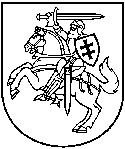 APLINKOS APSAUGOS AGENTŪRATARŠOS INTEGRUOTOS PREVENCIJOS IR KONTROLĖSLEIDIMAS Nr. T-K.6-18/2017(Juridinio asmens kodas)AB„Krekenavos agrofirma“ Mantvilonių k., Kėdainių r., tel. (8-347) 77200(ūkinės veiklos objekto pavadinimas, adresas, telefonas)AB„Krekenavos agrofirma“ Mantvilonių k., Kėdainių r., tel. (8-347) 77200,faks.: (8-347) 77231, el.p.: info@krekenavos.lt (veiklos vykdytojas, jo adresas, telefono, fakso Nr., elektroninio pašto adresas)Išduotą leidimą (be priedų) sudaro 35 lapaiIšduotas 2017 m. gegužės 30 d.					A.V.Šio leidimo parengti 3 egzemplioriai.Paraiška leidimui gauti suderinta su: Nacionaliniu visuomenės sveikatos centro prie Sveikatos apsaugos ministerijos Kauno departamentu 2017-03-06 raštu Nr. 2.2-1193(16.8.13.2.11)______________________________________________________________________________(derinusios institucijos pavadinimas, suderinimo data)I. BENDROJI DALIS1. Įrenginio pavadinimas, gamybos (projektinis) pajėgumas arba vardinė (nominali) šiluminė galia, vieta (adresas).          AB „Krekenavos agrofirma“ veiklą vykdo Kėdainių r. sav. Kėdainių miesto seniūnijos Mantvilonių kaime. Įmonė įsikūrusi teritorijoje, esančioje 3,0 km vakarų kryptimi nuo Kėdainių miesto vakarinio pakraščio. Bendrovės skerdyklos pajėgumas – daugiau kaip 100 t/d. skerdienos.2. Ūkinės veiklos aprašymas.Visuotinio akcininkų susirinkimo 2015-11-18 sprendimu nuspręsta reorganizuoti AB „Krekenavos agrofirma“ prijungiant kitą tokios pačios teisinės formos juridinį asmenį – AB „Krekenavos mėsa“. Po reorganizavimo AB „Krekenavos mėsa“ veikla pasibaigė, jos visas teises ir pareigas perėmė AB „Krekenavos agrofirma“. Įmonės registro duomenys pateikti 3 priede. Šiuo reorganizavimu siekiama geriau subalansuoti įmonių vykdomas veiklas, sumažinti valdymo, vadybos kaštus, tuo pačiu sumažinant gaminamos produkcijos savikainą.  Reorganizavus bendrovę skerdyklos projektinis pajėgumas išliko nepakitęs. AB „Krekenavos agrofirma“ skerdykloje vykdomas kiaulių ir galvijų skerdimas. Skerdyklos  projektinis pajėgumas yra 27830 t/m. skerdienos (daugiau kaip 100 t/d.). Skerdyklos įrenginių našumas (per 8 darbo val.) 800 kiaulių ir 240 galvijų.Įmonės gamybinės teritorijos planas pateiktas 4priede. Įmonės teritorija atribota į „švariąją“ ir „nešvariąją“ dalis, t. y. nesikerta transporto, kuriuo pristatomi gyvi gyvuliai, išvežamos atliekos ir transporto, kuriuo atvežamos gamybai reikalingos pagalbinės medžiagos, išvežama produkcija, keliai. Personalo ir transporto judėjimo gamybinėje teritorijoje schema pateikta 5 priede. Nei transportas, nei žmonės ar gyvuliai neturi teisės skerdyklos viduje bei išorinėje teritorijoje tiesiogiai patekti iš „nešvariosios“ dalies į „švariąją“. „Nešvariąją“ skerdyklos dalį sudaro:apsvaiginimas;kraujo nuleidimas;odos lupimas;plikinimas;šerių šalinimas;odos skutimas;svilinimas.„Nešvariojoje“ dalyje yra atskiri skyriai galvijų ir kiaulių svaiginimui, nukraujinimui ir pirminiam apdorojimui. Žinant, kad kiekvienas procesas yra švaresnis nei ankstesnis, patalpos ir įrengimai išdėstyti taip, kad gyvų gyvulių ir skerdenų keliai nesusikirstų.„Švariąją“ skerdyklos dalį sudaro:vidaus organų išėmimas;skerdenų sudalijimas pusiau;sausas, šlapias tualetas;veterinarijos kontrolė;svėrimas;atšaldymas.Modernioje skerdykloje įdiegti pagrindiniai ES reikalavimai dėl darbo sričių ir procesų atskyrimo:skerdimo grandinė yra U formos ir dirbantieji, įrengimai, oro srovė bei nuotekos juda priešinga kryptimi, nei gyvulių skerdenos;atskirtos skerdimo įrengimų „švarioji“ ir „nešvarioji“ dalys, kad „švarioji“ dalis būtų apsaugota nuo galimo užkrėtimo; atstumas tarp neperpjautų gyvulių kūnų iki skerdenų tikrinimo linijos – daugiau kaip 5 m;nešvariausi kiaulių skerdimo darbai – plikymas bei šerių pešimas – vyksta už pertvaros, kur sumontuota įranga, šalinanti garus kartu su organinėmis dalelytėmis;vidaus organai iš skerdimo salės šalinami trumpiausiu, nesikertančiu su skerdenų, keliu; jų tuštinimas, valymas bei paruošimas pagal tolimesnę paskirtį vyksta atskiroje patalpoje;suprojektuotas atskiras subproduktų šaldytuvas, odų apdorojimo patalpa bei atliekų laikymo šaldytuvas, atliekos šalinamos per įmonės teritorijos „nešvariąją“ dalį.Gyvuliai vežami transporte, atitinkančiame europinius gyvūnų gerovės reikalavimus, aprūpintame specialia įranga, saugančia gyvulius nuo streso ir sužeidimų gabenimo metu. Į įmonės teritoriją automobiliai su gyvuliais atvyksta per „nešvariojoje“ teritorijos dalyje esančius vartus ir iškraunami stogu dengtoje rampoje. Gyvuliai išvaromi į 220 vietų kiaulėms ir 35 vietų galvijams laukimo tvartus 11. Gyvulių laikymo garduose išlietos specialios betono grindys, pasižyminčios tvirtumu bei nelaidumu orui, vandeniui ir nešvarumams. Gyvuliai skerdžiami skerdykloje 1 dviejose atskirose linijose – viena linija kiaulėms, kita – galvijams.Kiaulių skerdimas1. „Juodasis skerdimas“Iš tvarto kiaulės atvaromos į svaiginimo įrenginį, talpinantį 2-3 kiaules. Svaiginimas vykdomas nuleidžiant kiaules į duobę, pripildytą CO2 dujų. Iškeltos iš svaiginimo duobės kiaulės nukraujinamos, svilinimo-šutinimo įrenginyje nusvilinamos, pakabinamos ant oro kelio, plaunamos ir poliruojamos.2. „Baltas skerdimas“Atidaroma kiaulės krūtinės ląsta, išimami ir atskiriami vidaus organai, kiaulė padalinama pusiau, vykdomas kiaulės skerdenos kategorijos nustatymas, staigus atvėsinimas. Iš atvėsinimo kameros skerdena papuola į laikymo kameras, kur per 10 valandų skerdena turi pasiekti reikiamą 5oC temperatūrą.3. IšpjaustymasKiaulės skerdenos išpjaustomos išpjaustymo linijoje. Dalis mėsos atskiriama perdirbimui, dalis giliam šaldymui, dalis pardavimui skerdenų pavidalu, dalis supakuotos-pardavimui.4. PakavimasŠviežios mėsos pakavimas vykdomas pakavimo patalpose 18. Mėsa pakuojama į indelius, polietileninius maišelius, pakavimo linijose. Pakuojami gaminiai ir modifikuotoje atmosferoje. Supakuoti ir paženklinti gaminiai papuola į realizacijos šaldytuvą iš kur vežama klientui.Galvijų skerdimas1. „Juodas skerdimas“Iš tvarto jaučiai atvaromi į svaiginimo įrenginį, talpinantį vieną galviją. Svaiginimas vykdomas pneumatiniu pistoletu. Apsvaigintas jautis išverčiamas, kabinamas ant oro kelio, nukraujuojamas, nulupama oda, nukerpamos kanopos, ragai. Nulupta oda patenka į odos šaldytuvą.2. „Baltas skerdimas“Atidaroma galvijo ląsta, išimami ir atskiriami vidaus organai, jautis padalinamas pusiau, vykdomas skerdenos kategorijos nustatymas, staigus atvėsinimas. Iš atvėsinimo kameros skerdenos papuola į laikymo kameras, kur per 10 valandų skerdena turi pasiekti reikiamą 5oC temperatūrą.3. IšpjaustymasGalvijų skerdenos ketvirčiuojamos, išpjaustomos išpjaustymo linijoje. Dalis mėsos perdirbimui, dalis giliam šaldymui, dalis pardavimui skerdenų pavidalu, dalis supakuotos-pardavimui.4. PakavimasŠviežios mėsos pakavimas vykdomas pakavimo patalpoje 18. Mėsa pakuojama į indelius, polietileninius maišelius, pakavimo linijoje. Pakuojami gaminiai ir modifikuotose atmosferoje. Supakuoti ir paženklinti gaminiai papuola į realizacijos šaldytuvus kur vežama klientui.Skerdykloje visos gyvulių skerdimo ir vidurių dorojimo patalpos aprūpintos vėdinimo sistemomis su aktyvios anglies filtrais.Skerdyklos nuotekų tinklą sudaro atskiros sistemos, iš kurių kiekvienoje, įvertinant, kokios kilmės nuotekos kanalizuojamos, yra įrengtos atitinkamos valymo ar nusodinimo priemonės. Atskiromis sistemomis aprūpinti šie skerdyklos skyriai: įtartinų gyvulių gardas ir šaldytuvas; kiaulių ir galvijų nukraujinimas (per kraujo nuleidimo vamzdyną vyksta jo surinkimas į „nešvariojoje“ įmonės teritorijos dalyje esančius rezervuarus); gyvulių gardai; atliekų šaldytuvas; pirminis skrandžio ir žarnų valymas; odų apdorojimas; bendra likusių skerdyklos patalpų.Skerdyklos produkcija:kiaulienos skerdenos (S, E, U kategorijos);jautienos skerdenos (įvairaus amžiaus, raumeningumo ir riebumo klasių jaučiai, telyčios, karvės ir veršeliai);atvėsinta ir šaldyta išpjaustyta mėsa (kiauliena, jautiena); subproduktai (kiaulienos, jautienos). Skerdžiant gyvulius, 25 % kiaulių ir 40 % galvijų gyvo svorio tenka subproduktams bei atliekoms, kurios tuo pačiu yra ir žaliava. Skerdimo atliekos - šalutiniai gyvūniniai produktai (ŠGP). Tai skerdimo, apdorojimo, perdirbimo atliekos, netinkamos žmonių maistui (šeriai, kaulai, oda, ragai, kanopos, viduriai ir kt. Priešskerdiminiuose tvartuose susidaręs mėšlas taip pat priskiriamas ŠGP). Atliekos surenkamos į atitinkamą tarą ir paruošiamos išvežimui iš įmonės teritorijos, laikant jas šaldytuve. 1 kategorijos ŠGP Surenkami tik į vežimėlius arba atskiras dėžes, kurie paženklinti juodos spalvos etikete “ŠGP 1 K”  Šią tarą draudžiama naudoti maistui laikyti. Šalinamos į paženklintą juodos spalvos etikete “I KATEGORIJA. Šalutiniai gyvūniniai produktai SUNAIKINIMUI” konteinerį. 2 kategorijos ŠGP  Surenkami tik į vežimėlius arba atskiras dėžes, kurie paženklinti geltonos spalvos etikete “ŠGP 2 K” Šią tarą draudžiama naudoti maistui laikyti. Šalinamos į paženklintą geltonos spalvos etikete “II KATEGORIJA. Šalutiniai gyvūniniai produktai NESKIRTA VARTOTI GYVŪNAMS” konteinerį, virškinamojo trakto turinys arba mėšlas šalinamas į paženklintą geltonos spalvos etikete “II KATEGORIJA. Šalutiniai gyvūniniai produktai MĖŠLAS” konteinerį.3  kategorijos ŠGP  Surenkami tik į vežimėlius ir/arba konteinerius, arba į atskiras žalios ir (arba) rudos spalvos dėžes, paženklintas “ŠGP 3 K”. Šią tarą draudžiama naudoti maistui laikyti. Šalinamos į paženklintą žalios spalvos su didele mėlynos spalvos etikete“ III KATEGORIJA. Šalutiniai gyvūniniai produktai „NESKIRTA VARTOTI ŽMONĖMS” konteinerį, arba dėžės talpinamos į ŠGP 3-čiai kategorijai skirtus šaldytuvus.Kraujas surenkamas į specialią talpą. ŠGP išgabenami iš įmonės per 24 valandas. Tačiau esant reikalui, kai ŠGP laikomi ilgiau kaip 24 valandas, jie yra laikomi ne aukštesnėje kaip +7 ºC temperatūroje ne ilgiau kaip 3 paras, žemesnėje kaip 0 ºC temperatūroje ne ilgiau kaip 7 paras ir žemesnėje kaip – 10 ºC temperatūroje ne ilgiau kaip 30 parų.Bendrovėje vedamas ŠGP apskaitos žurnalas ASP 016 Ž 003. ŠGP rūšiuojamos į tokias, kurios gali būti perdirbamos į paklausą turinčius šalutinius produktus, ir į tokias, kurios vežamos utilizavimui į SP UAB „Rietavo veterinarinė sanitarija“. Įmonėms, perdirbančioms ŠGP į  paklausą turinčius šalutinius produktus, gali būti parduodamos tokios skerdenų atliekos: galvijų odos, kaulai, riebalai, kitos skerdenos dalys, kiaulių žarnos. Bendrovė sudariusi sutartis su 27 ŠGP perdirbančiomis įmonėmis.Mėsos perdirbimo cecho 2 produkcija – mėsa bei jos produktai (46500 t/m.), dešros ir kiti termiškai apdoroti produktai (18250 t/m.). Įgyvendinus PŪV mėsos perdirbimo cecho gamybinių pajėgumų keisti neplanuojama.Produkcijos asortimentą sudaro daugiau nei 200 pavadinimų gaminiai: virti paštetai, virtos dešros ir dešrelės, karštai rūkytos dešros ir dešrelės, šaltai rūkytos ir vytintos dešros, rūkyti bei vytinti gaminiai. Produkcijai gaminti naudojama ne tik savoje skerdykloje paskerstų gyvulių skerdiena, bet ir iš kitų tiekėjų gaunama paukštiena, žvėriena ir kt.Mėsos gaminiai ruošiami, verdami ir rūkomi dešrų gamybos skyriuje. Čia mėsa išpjaustoma, smulkinama, sumaišoma maišyklėse; dešros kemšamos specialiomis mašinomis. Mėsos produktai verdami dviejose virimo kamerose „Kerres“.Šalto rūkymo gaminiai rūkomi trijose automatinėse rūkyklose. Dūmų generatoriai užpildomi baltalksnio pjuvenomis. Rūkymo ciklo trukmė iki 5 valandų.Virimui – šaltam rūkymui naudojamos keturios firmos „Fessmann“ rūkymo kameros. Verdant garas cirkuliuoja kameros viduje, rūkant į kamerą paleidžiami dūmai.Virimui – karštam rūkymui naudojamos dvi firmos „Kerres“ rūkymo kameros. Gaminiai rūkomi apie 5 valandas, po to apie 20 valandų džiovinami. Įmonėje taikomi įvairūs atvėsintos mėsos pakavimo būdai: tiek nedidelėse, galutiniam vartotojui skirtose 200g – 500g modifikuotos atmosferos pakuotėse, tiek vakuume nuo 0,5 iki 10 kg. Modernūs didelių našumų įrengimai įgalina įmonę greitai supakuoti ir pateikti klientui didelius kiekius kokybiškai išpjautos mėsos žaliavos ar galutiniam vartotojui skirtų produktų. Vanduo išgaunamas nuosavoje vandenvietėje, kur įrengti du gręžiniai Nr. 31742 ir Nr. 31188. Bendrovė geriamo vandens suvartoja 189000 m3/m. AB „Krekenavos agrofirma“ susidaro šie nuotekų kiekiai:skerdyklos gamybinės nuotekos (90000 m3/m.);skerdyklos buitinės nuotekos (4000 m3/m.);mėsos perdirbimo cecho gamybinės nuotekos (90000 m3/m.);mėsos perdirbimo cecho buitinės nuotekos (5000 m3/m.).Skerdyklos gamybinės nuotekos (90000 m3/m.), mėsos perdirbimo cecho gamybinės ir buitinės nuotekos (95000 m3/m.) valomos nuosavoje pirminio valymo nuotekų valykloje. Taip pat į nuotekų valyklą pagal sutartį priimamos kaimynystėje veikiančio Kėdainių konservų fabriko gamybinės ir buitinės nuotekos (116000 m3/m.). Taigi iš viso AB „Krekenavos agrofirma“ pirminio valymo nuotekų valykloje valoma nuotekų 301000 m3/m. (825 m3/d.). Apvalytos nuotekos, taip pat skerdyklos buitinės nuotekos (4000 m3/m.) be valymo, tiekiamos į UAB „Kėdainių vandenys“ eksploatuojamus Kėdainių miesto kanalizacijos tinklus. Paviršinių (lietaus) nuotekų nuo 10,64 ha gamybinės teritorijos ploto susidaro apie 23515 m3/m. Nuotekos, apvalytos purvo atskirtuve ir naftos gaudyklėje, kanalizuojamos į biologinį tvenkinį. Iš biologinio tvenkinio nuotekos tiekiamos į paviršinį vandens telkinį – upę N-2. Eksploatuojant gamybinių nuotekų valyklą susidaro pirminio valymo dumblas, 1330 t/m. Dumblas sausinamas centrifūguojant (iki 24 % sausųjų medžiagų) ir kasdien po 4 t yra išvežamas į bioskaidžių medžiagų aikštelę 20, 1600 m2 ploto. Priešskerdiminiuose tvartuose susidaro gyvulių mėšlas, skerdimo metu susidaro virškinamojo trakto turinys, viso 4200 t/m. Gyvulių skerdimo metu surinktas virškinamojo trakto turinys vamzdžiu tiekiamas į uždaroje atvėsintoje patalpoje stovinčią traktorinę priekabą. Siekiant sumažinti amoniako emisijas naudojamas purškiamas biostabilizatorius Poliflock BTS. Skerdyklos patalpose preparatas įmaišomas virškinamojo trakto krovos į traktorinę priekabą metu. Kvapų biostabilizatorius yra produktas, mažinantis nuo gyvulių mėšlo sklindančius kvapus, efektyvi priemonė skatinanti natūraliai aplinkoje besivystančių mikroorganizmų, skaidančių amoniaką ir kitus teršalus, vystymąsi, ko pasekoje minėtų teršalų koncentracijos sumažėja 70 % (veiksmingumo sertifikatas pateiktas 9 priede). Priešskerdiminiuose tvartuose mėšlas valomas sausuoju būdu ir kraunamas į specialiai pažymėtus mobilius konteinerius po 250 kg. Traktorinę priekabą su virškinamojo trakto turiniu iš skerdyklos patalpos išvarius į lauką, čia ant viršaus iš konteinerių supilamas mėšlas ir paviršius dar kartą apdorojamas biostabilizatoriumi. Mėšlas ir skrandžių turinys, taip pat kaip ir dumblas, išgabenami į  bioskaidžių medžiagų aikštelę 20.Šis įvairių bioskaidžių medžiagų mišinys tenkina pagrindines savybes, taikomas organinėms trąšoms: įterpus jį į dirvą ne tik patręšiami dirvoje augantys augalai, bet ir skatinami dirvožemio humifikacijos procesai, gerinama dirvožemio struktūra. Kasmet prieš rengiant tręšimo planą yra atliekami laboratoriniai tyrimai. Pagal savo savybes ir tręšiamąją vertę mišinys prilygsta mėšlui ir srutoms, todėl yra tvarkomas vadovaujantis Aplinkosaugos reikalavimų mėšlui ir srutoms tvarkyti aprašu (LRAM ir LRŽŪM 2011 09 26 įsak. Nr. D1-735/3D-700 su vėlesniais pakeitimais). Aikštelėje laikomos bioskaidžios medžiagos šiltuoju metų periodu kartą per savaitę padengiamos šiaudų sluoksniu. Tręšimo sezono metu ūkininkas S.Dambrauskas pagal sutartį ir vadovaujantis tręšimo planu bioskaidžias medžiagas išsiveža savo dirbamų sklypų tręšimui.Įmonės katilinėje 9 įrengti 3850 kW šiluminio našumo vandens šildymo katilas Guillot TOTALTUB ST 3490 ir 4 t/h garo katilas BIASI TGV 4000, kurio šiluminis našumas 2617 kW. Kurui naudojamos gamtinės dujos. Katilinės katilas Guillot Totaltub ST 3490 per metus sudegina 1100 tūkst. Nm3 dujų, katilas Biasi TGV 4000 – 500 tūkst. Nm3 dujų. Teršalai iš katilinės į aplinką patenka nuo kiekvieno katilo į atskirus izoliuotus per 22,0 m aukščio dūmtraukius. Taip pat katilinėje iki šių metų buvo dvi kogeneracinės jėgainės TEDOM CAT 770 SP (t.š. 003), kurios nebenaudojamos, įranga užkonservuota.3. Veiklos rūšys, kurioms išduodamas leidimas:1 lentelė. Įrenginyje leidžiama vykdyti ūkinė veikla 4. Veiklos rūšys, kurioms priskirta šiltnamio dujas išmetanti ūkinė veikla, įrenginio gamybos (projektinis) pajėgumas. Pagal Šiltnamio dujų apyvartinių taršos leidimų išdavimo ir prekybos jais tvarkos aprašo 1 priedą veiklos rūšys, vykdomos įrenginyje, nepriskiriamos veiklos rūšims, kurioms reikalingas leidimas išmesti šiltnamio dujas.5. Informacija apie įdiegtą vadybos sistemą.Standartizuotos ISO ar EMAS neįdiegtos. Bendrovės aplinkosauginė veikla organizuojama pagal galiojančių teisės aktų reikalavimus. Įmonėje įgyvendinta kokybės vadybos sistema ISO 9001:2008 su integruota maisto saugumo sistema RVASVT (rizikos veiksnių analizės ir svarbių valdymo taškų) sistema, susidedanti iš dokumentų valdymo; audito (savikontrolės priemonių); teritorijos, patalpų, įrangos sanitarijos; pagaminto produkto (atsekamumas); produkcijos sulaikymo ir išėmimo iš rinkos; personalo; įrangos priežiūros; žaliavų ir medžiagų priežiūros programų. Nestandartizuota sistema leidžia taikyti aplinkos taršos prevencijos priemones technologinio proceso eigoje.6. Asmenų atsakomybė pagal pateiktą deklaraciją.Paraiškos deklaracijoje, kurią pasirašė AB „Krekenavos agrofirma“ transporto priežiūros skyriaus vadovas Sigitas Avižius, nurodoma, kad Paraiškoje pateikta informacija yra teisinga, tiksli ir visa.2 lentelė. Įrenginio atitikties GPGB palyginamasis įvertinimasII. LEIDIMO SĄLYGOS3 lentelė. Aplinkosaugos veiksmų planas7. Vandens išgavimasVanduo išgaunamas nuosavoje vandenvietėje Nr. 3320 (X-6125225; Y-493805), kur įrengti du gręžiniai. Gręžinio Nr. 31742 debitas 10,0 l/s, gylis 160 m. Gręžinio Nr. 31188 debitas 5,41 l/s, gylis 162 m. Vandenvietėje išgaunama 189000 m3/m. geriamo vandens. PŪV nenumatoma padidinti išgaunamo vandens kiekio.Siekiant užtikrinti racionalų nuosavos vandenvietės požeminio vandens išteklių naudojimą, pagal sutartį su UAB „Vilniaus hidrogeologija“ buvo atliktas požeminio vandens išteklių aprobavimas. Parengta išteklių įvertinimo ataskaita suderinta su Lietuvos geologijos tarnyba 2016-10-19. Remiantis šia ataskaita, aprobuoti vandenvietės ištekliai 650 m3/d. Gręžinių pasai ir vandenvietės išteklių aprobavimo dokumentai pateikti 8 priede.Vandenvietė įrengta įmonės teritorijoje. Gręžinių ir vandens tiekimo linijų išsidėstymas parodytas teritorijos plane 4 priede. Požeminis vanduo išgaunamas iš viršutinio-vidurinio devono Šventosios-Upninkų vandeningojo komplekso. Į šį kompleksą vandenvietės gręžiniais įsigilinta 62 m, tačiau regioninių tyrimų duomenimis bendras vandeningojo komplekso storis yra 180-200 m. Vandenvietėje išgaunamas švarus, be antropogeninės taršos požymių, vanduo. Dėl padidėjusių bendrosios geležies koncentracijų bendrovė įrengusi vandens nugeležinimo stotį. 4 lentelė. Duomenys apie paviršinį vandens telkinį, iš kurio leidžiama išgauti vandenį, vandens išgavimo vietą ir leidžiamą išgauti vandens kiekįVanduo iš paviršinio vandens telkinio nėra išgaunamas, todėl lentelė nepildoma.5 lentelė. Duomenys apie leidžiamą išgauti požeminio vandens kiekį8. Tarša į aplinkos orą6 lentelė. Leidžiami išmesti į aplinkos orą teršalai ir jų kiekis7 lentelė. Leidžiama tarša į aplinkos orą8 lentelė. Leidžiama tarša į aplinkos orą esant neįprastoms (neatitiktinėms) veiklos sąlygomsNeatitiktinių veiklos sąlygų nenumatoma, todėl lentelė nepildoma.9. Šiltnamio efektą sukeliančios dujos (ŠESD)9 lentelė. Veiklos rūšys ir šaltiniai, iš kurių į atmosferą išmetamos ŠESD, nurodytos Lietuvos Respublikos klimato kaitos valdymo finansinių instrumentų įstatymo 1 priedePagal Šiltnamio dujų apyvartinių taršos leidimų išdavimo ir prekybos jais tvarkos aprašo 1 priedą veiklos rūšys, vykdomos įrenginyje, nepriskiriamos veiklos rūšims, kurioms reikalingas leidimas išmesti šiltnamio dujas.10. Teršalų išleidimas su nuotekomis į aplinką ir (arba) kanalizacijos tinklus.AB „Krekenavos agrofirma“ susidaro šie nuotekų kiekiai:skerdyklos gamybinės nuotekos (90000 m3/m.);skerdyklos buitinės nuotekos (4000 m3/m.);mėsos perdirbimo cecho gamybinės nuotekos (90000 m3/m.);mėsos perdirbimo cecho buitinės nuotekos (5000 m3/m.).Skerdyklos gamybinės nuotekos (90000 m3/m.), mėsos perdirbimo cecho gamybinės ir buitinės nuotekos (95000 m3/m.) valomos nuosavoje pirminio valymo nuotekų valykloje. Taip pat pagal sutartį į nuotekų valyklą priimamos UAB „Kėdainių konservų fabrikas“ gamybinės ir buitinės nuotekos (116000 m3/m.). Sutartis pateikta 10 priede. Taigi iš viso AB „Krekenavos agrofirma“ pirminio valymo nuotekų valykloje valoma nuotekų 301000 m3/m. (825 m3/d.). Nuotekos surenkamos į reguliavimo-maišymo šulinį, esantį flotacijos pastate 8. Siurblio pagalba nuotekos tiekiamos į separatorių FAN (PSS), kurio pagalba iš nuotekų išskiriami stambūs teršalai. Šiame įrenginyje sulaikoma iki 40 % skendinčių medžiagų bei iki 20 % organinių teršalų ir riebalų. Separuotos nuotekos patenka į centrifugą (CCS), veikiančią hidrociklono principu. Centrifūgoje yra pašalinami koloidinės būklės teršalai – iki 40 % skendinčių medžiagų bei iki 20 % organinių teršalų ir riebalų. Mechaniškai apvalytos nuotekos tiekiamos į slėginį flotatorių (DAF). Šiame įrenginyje, naudojant polimerinius elektrolitus, iš nuotekų yra pašalinama iki 15 % skendinčių medžiagų, 40 % organinių teršalų ir 55 % riebalų. Taigi flotacijos pastate iš nuotekų pašalinama iš viso: 95 % skendinčių medžiagų, 80 % organinių teršalų (pagal BDS) ir 95 % riebalų. Apvalytos nuotekos (301000 m3/m.), taip pat skerdyklos buitinės nuotekos be valymo (4000 m3/m.), surenkamos į siurblinės kamerą, įrengtą šulinyje 195 ir pumpuojamos į UAB „Kėdainių vandenys“ eksploatuojamus Kėdainių miesto kanalizacijos tinklus. Sutartis pateikta 10 priede.Paviršinių nuotekų nuo 10,64 ha gamybinės teritorijos ploto susidaro apie 23515 m3/m. Nuotekos, apvalytos purvo atskirtuve ir naftos gaudyklėje 13, kanalizuojamos uždarais kolektoriais į dviejų sekcijų TV1 ir TV2 biologinį tvenkinį. Tvenkinio naudingas tūris 1500 m3. Tvenkinio dugnas yra dviejų lygių – 1/3 dalis tvenkinio (nuotekų įtekėjimo zonoje) yra 1,8 m gylio ir tarnauja dulkių bei smėlio nusodinimui, 2/3 tvenkinio dalis yra sekli – 0,7 m gylio ir užsodinta vandens augalais. Šioje dalyje vyksta nuotekų biologinis valymas. Apvalytos nuotekos tiekiamos uždaru kolektoriumi į už 0,37 km nuo teritorijos ribos pratekančią upę N-2. Upė N-2 yra sumelioruota, Nevėžio dešinysis intakas, kuri maždaug už 5,3 km įteka į Nevėžį.Nuotekų tinklai parodyti gamybinės teritorijos plane 4 priede.10 lentelė. Leidžiama nuotekų priimtuvo apkrova11 lentelė. Į gamtinę aplinką leidžiamų išleisti nuotekų užterštumasPastabos:* –  valymo efektyvumas SM, naftos produktų, sulfatų ir chloridų nenustatomas, nes nuotekų užterštumas prieš valymą mažesnis nei DLK į gamtinę aplinką.11. Dirvožemio apsauga. Reikalavimai, kuriais siekiama užkirsti kelią teršalų išleidimui į dirvožemį. AB „Krekenavos agrofirma“ vykdo požeminio vandens monitoringą, vadovaujantis parengta 2016-2020 metų Aplinkos monitoringo (poveikio požeminiam vandeniui dalies) programa. Aplinkos monitoringo programos rengėjas - UAB „Vilniaus hidrogeologija“. 12. Atliekų susidarymas, naudojimas ir (ar) šalinimas:12 lentelė. Susidarančios atliekos13 lentelė. Leidžiamos naudoti atliekos (atliekas naudojančioms įmonėms)Lentelė nepildoma. AB „Krekenavos agrofirma“ atliekos nenaudojamos.14 lentelė. Leidžiamos šalinti atliekos (atliekas šalinančioms įmonėms)Lentelė nepildoma. AB „Krekenavos agrofirma“ atliekų nešalina.15 lentelė. Leidžiamas laikinai laikyti atliekų kiekis16 lentelė. Leidžiamas laikyti atliekų kiekisLentelė nepildoma. AB „Krekenavos agrofirma“atliekų nelaiko.13. Papildomos sąlygos pagal Atliekų deginimo aplinkosauginių reikalavimus, patvirtintus Lietuvos Respublikos aplinkos ministro 2002 m. gruodžio 31 d. įsakymu Nr. 699 (Žin., 2003, Nr. 31-1290; 2005, Nr. 147-566; 2006, Nr. 135-5116;2008, Nr. 111-4253; 2010, Nr. 121-6185; 2013, Nr. 42-2082).Įmonė nevykdo atliekų deginimo veiklos.14. Papildomos sąlygos pagal Atliekų sąvartynų įrengimo, eksploatavimo, uždarymo ir priežiūros po uždarymo taisyklių, patvirtintų Lietuvos Respublikos aplinkos ministro 2000 m. spalio 18 d. įsakymu Nr. 444 (Žin., 2000, Nr. 96-3051), reikalavimus.Įmonė atliekų nešalina ir sąvartynų neeksploatuoja.15. Atliekų stebėsenos priemonės.Atliekų apskaita vykdoma vadovaujantis LR aplinkos ministro 2011 m. gegužės 3 d. įsakymu Nr. Dl-367 patvirtintų “Atliekų susidarymo ir tvarkymo apskaitos ir ataskaitų teikimo taisyklių” (Žin., 2011, Nr. 57-2720) nuostatomis.16. Reikalavimai ūkio subjektų aplinkos monitoringui (stebėsenai), ūkio subjekto monitoringo programai vykdyti.Teršalų kontrolė ir matavimai turi būti vykdomi pagal Ūkio subjektų aplinkos monitoringo nuostatų, patvirtintų Lietuvos Respublikos aplinkos ministro 2009 m. rugsėjo 16 d. įsakymu Nr. D1-546 „Dėl ūkio subjektų aplinkos monitoringo nuostatų patvirtinimo“ reikalavimus parengtą ir nustatyta tvarka suderintą ūkio subjektų aplinkos monitoringo programą. 17. Reikalavimai triukšmui valdyti, triukšmo mažinimo priemonės. Artimiausioje gyvenamojoje aplinkoje turi būti užtikrinami Lietuvos higienos normos HN 33:2011 „Triukšmo ribiniai dydžiai gyvenamuosiuose ir visuomeninės paskirties pastatuose bei jų aplinkoje“, patvirtintos Lietuvos Respublikos sveikatos apsaugos ministro 2011 m. birželio 13 d. įsakymu Nr. V-604 „Dėl Lietuvos higienos normos HN 33:2011 „Triukšmo ribiniai dydžiai gyvenamuose ir visuomeninės paskirties pastatuose bei jų aplinkoje“ patvirtinimo“ reglamentuojami triukšmo lygiai.18. Įrenginio eksploatavimo laiko ribojimasĮrenginio eksploatavimo laikas neribojamas.19. Sąlygos kvapams sumažinti, pvz., rezervuarų uždengimas / uždarymas, garų, susidarančių užpildant rezervuarus, surinkimas ir apdorojimas, tinkamas rezervuarų įrengimas, spalvos parinkimas (dėl šilumos absorbcijos tamsios spalvos padidina lakių medžiagų garavimą).Artimiausioje gyvenamojoje aplinkoje turi būti užtikrinta Lietuvos higienos normos HN 121:2010 „Kvapo koncentracijos ribinė vertė gyvenamosios aplinkos ore“, patvirtintos Lietuvos Respublikos sveikatos apsaugos ministro 2010 m. spalio 4 d. įsakymu Nr. V-885 „Dėl Lietuvos higienos normos HN 121:2010 „Kvapo koncentracijos ribinės vertė gyvenamosios aplinkos ore ir kvapų kontrolės gyvenamosios aplinkos ore taisyklių patvirtinimo“ reglamentuojama kvapo vertė.20. Kitos leidimo sąlygos ir reikalavimai pagal Taisyklių 65 punktą.   1. Bendrovė privalo reguliariai ir laiku kompetentingoms aplinkosaugos institucijoms teikti reikiamas ataskaitas teisės aktuose nustatytais terminais.   2. Įrenginių operatorius privalo pranešti Aplinkos apsaugos agentūrai ir Kauno RAAD apie bet kokius planuojamus įrenginio pobūdžio arba veikimo pasikeitimus ar išplėtimą, kuris gali daryti poveikį aplinkai.3 Veiklos vykdytojas privalo nedelsiant pranešti Kauno RAAD apie pažeistas šio leidimo sąlygas, didelį poveikį aplinkai turintį incidentą arba avariją ir nedelsiant imtis priemonių apriboti poveikį aplinkai ir užkirsti kelią galimiems incidentams ir avarijoms ateityje.    4. Iki pilno veiklos nutraukimo veiklos vietos būklė turi būti pilnai sutvarkyta, kaip numatyta įrenginio projekte, planuose ir reglamentuose. Galutinai nutraukdamas veiklą, jos vykdytojas privalo įvertinti dirvožemio ir požeminių vandenų užterštumo būklę pavojingų medžiagų atžvilgiu. Jei dėl įrenginio eksploatavimo pastarieji labai užteršiami šiomis medžiagomis, ir jų būklė skiriasi nuo pirminės būklės eksploatavimo pradžioje, veiklos vykdytojas turi imtis būtinų priemonių dėl tos taršos mažinimo, siekdamas atkurti tą eksploatavimo vietos būklę.    5. Sekti informaciją apie vykdomos ūkinės veiklos geriausiai prieinamas technologijas ir ieškoti galimybių jas pritaikyti. Pasikeitus norminiams dokumentams, atsiradus naujiems ar įdiegus naujus technologinius sprendimus – peržiūrėti įrenginio atitikimą geriausiems prieinamiems gamybos būdams ir esant poreikiui pakeisti Taršos integruotos prevencijos ir kontrolės leidimą.   6. Vadovautis ūkio subjektų aplinkos monitoringo nuostatų, patvirtintų Lietuvos Respublikos aplinkos ministro 20019-09-16 įsakymo Nr. D1-546 „Dėl ūkio subjektų aplinkos monitoringo nuostatų patvirtinimo“ reikalavimais vykdant monitoringą.7. Artimiausioje gyvenamojoje aplinkoje turi būti užtikrinami Lietuvos higienos normos HN 33:2011 „Triukšmo ribiniai dydžiai gyvenamuosiuose ir visuomeninės paskirties pastatuose bei jų aplinkoje“, patvirtintos Lietuvos Respublikos sveikatos apsaugos ministro 2011 m. birželio 13 d. įsakymu Nr. V-604 „Dėl Lietuvos higienos normos HN 33:2011 „Triukšmo ribiniai dydžiai gyvenamuose ir visuomeninės paskirties pastatuose bei jų gyvenamoje aplinkoje“ patvirtinimo“, reglamentuojami triukšmo lygiai.   8. Artimiausioje gyvenamojoje aplinkoje turi būti užtikrinta Lietuvos higienos normos HN 121:2010 „Kvapo koncentracijos ribinė vertė gyvenamosios aplinkos ore“ ir kvapų kontrolės gyvenamosios aplinkos ore taisyklių patvirtinimo“ reglamentuojama kvapo vertė.   9. Apskaitos ir matavimo prietaisai turi atitikti jiems keliamus metrologinius reikalavimus. 10. Visi bendrovės vykdomo aplinkos monitoringo taškai turi būti saugiai įrengti, pažymėti ir saugojami nuo atsitiktinio jų sunaikinimo. 11. Kas penkerius metus įvertinti į aplinkos orą išmetamus teršalus bei jų kiekį. Pasikeitus į aplinkos orą išmetamų teršalų sudėčiai bei kiekiui ar atsiradus naujam taršos šaltiniui, informuoti Aplinkos apsaugos agentūrą ir parengti Aplinkos oro taršos šaltinių ir iš jų išmetamų teršalų inventorizacijos ataskaitą.12. Veiklos vykdytojas Aplinkosaugos veiksmų plane nurodytais terminais turi įgyvendinti numatytas priemones ir pasiekti Aplinkosaugos veiksmų plane nurodytus rodiklius. Apie Aplinkosaugos veiksmų plano įgyvendinimą informuoti Aplinkos apsaugos agentūrą ir Kauno RAAD.TARŠOS INTEGRUOTOS PREVENCIJOS IR KONTROLĖS LEIDIMO Nr. T-K.6-18/2017 PRIEDAI1. AB „Krekenavos agrofirma“, esančios Mantvilonių k. , Kėdainių r. paraiška Taršos integruotos prevencijos ir kontrolės leidimui gauti be priedų (35 psl.).2. Paraiškos derinimo su Nacionalinio visuomenės sveikatos centro prie Sveikatos apsaugos ministerijos Kauno departamentu 2017-03-06 raštu Nr. 2.2-1193(16.8.13.2.11). 3.1. Aplinkos apsaugos agentūros 2017-02-08 rašto Nr. (28.1)-A4-1373 „Dėl AB „Krekenavos agrofirma“ paraiškos TIPK leidimui gauti“, siųsto Nacionalinio visuomenės sveikatos centro prie Sveikatos apsaugos ministerijos Kauno departamentui, kopija (1 psl.);3.2. Aplinkos apsaugos agentūros 2017-02-08 rašto Nr. (28.1.)-A4-1375 „Dėl pranešimo apie AB „Krekenavos agrofirma“ paraiškos gavimą TIPK leidimui gauti“, siųsto Kėdainių r. savivaldybei, kopija (2 psl.);3.3. Aplinkos apsaugos agentūros 2017-02-08 rašto Nr. (28.1)-A4-1374 „Dėl AB „Krekenavos agrofirma“ paraiškos TIPK leidimui gauti“ ir 2017-04-11 rašto Nr. (28.1)-A4-3887 „Dėl AB „Krekenavos agrofirma“ paraiškos TIPK leidimui gauti“, siųstų Kauno regiono aplinkos apsaugos departamentui, kopijos (2psl.);3.4. Aplinkos apsaugos agentūros 2017-02-08 rašto Nr. (28.1)-A4-1372 „Dėl skelbimo paskelbimo laikraštyje „Lietuvos žinios“, siųsto UAB „Lietuvos žinios“, kopija (1 psl.); 3.5. Aplinkos apsaugos agentūros 2017-03-21 rašto Nr. (28.1)-A4-2950 „Dėl AB „ Krekenavos agrofirma“ paraiškos TIPK leidimui gauti“, siųsto AB „Krekenavos agrofirma“, kopija (2 psl.);3.6. Aplinkos apsaugos agentūros 2017-05-03 rašto Nr. (28.1)-A4-4654 „Sprendimas dėl AB „Krekenavos agrofirma“ paraiškos TIPK leidimui gauti priėmimo“, siųsto AB „Krekenavos agrofirma“, kopija (1 psl.).4. Ūkio subjektų aplinkos monitoringo programa (16 psl.); 2017 m. gegužės 30 d.        (Priedų sąrašo sudarymo data)AAA direktorius                                    Robertas Marteckas	                 _____________                                                                    (Vardas, pavardė)                                       (parašas)			         A. V168586873DirektoriusRobertas Marteckas(Vardas, pavardė)(Parašas)Įrenginio pavadinimasĮrenginyje planuojamos vykdyti veiklos rūšies pavadinimas pagal Taisyklių 1 priedą ir kita tiesiogiai susijusi veikla12AB „Krekenavos agrofirma“„6.4.1. skerdyklų, kurių skerdienos gamybos pajėgumas didesnis kaip 50 tonų per dieną, eksploatavimas“. Įmonės skerdyklos pajėgumas – daugiau kaip 100 t/d. skerdienosAB „Krekenavos agrofirma“Išgaunama ir suvartojama požeminio vandens 189000 m3/m.AB „Krekenavos agrofirma“Naudojami gamtines dujas deginantys įrenginiai, kurių bendras našumas 6,467 MW AB „Krekenavos agrofirma“Išmetama į aplinkos orą 42,642 t/m. teršalų AB „Krekenavos agrofirma“Į aplinką išleidžiamos paviršinės nuotekos, apie 23515 m3/m., nuo 10,64 ha gamybinės teritorijos plotoEil. Nr.Aplinkos komponentai, kuriems daromas poveikisNuoroda į ES GPGB informacinius dokumentus, anotacijas 2GPGB technologijaSu GPGB taikymu susijusios vertės, vnt.AtitikimasPastabos1234567I. TIPK informacinis dokumentas apie geriausius prieinamus gamybos būdus skerdyklose ir šalutinių gyvūninių produktų perdirbimo pramonėje, 2005 m. gegužėI. TIPK informacinis dokumentas apie geriausius prieinamus gamybos būdus skerdyklose ir šalutinių gyvūninių produktų perdirbimo pramonėje, 2005 m. gegužėI. TIPK informacinis dokumentas apie geriausius prieinamus gamybos būdus skerdyklose ir šalutinių gyvūninių produktų perdirbimo pramonėje, 2005 m. gegužėI. TIPK informacinis dokumentas apie geriausius prieinamus gamybos būdus skerdyklose ir šalutinių gyvūninių produktų perdirbimo pramonėje, 2005 m. gegužėI. TIPK informacinis dokumentas apie geriausius prieinamus gamybos būdus skerdyklose ir šalutinių gyvūninių produktų perdirbimo pramonėje, 2005 m. gegužėI. TIPK informacinis dokumentas apie geriausius prieinamus gamybos būdus skerdyklose ir šalutinių gyvūninių produktų perdirbimo pramonėje, 2005 m. gegužėI. TIPK informacinis dokumentas apie geriausius prieinamus gamybos būdus skerdyklose ir šalutinių gyvūninių produktų perdirbimo pramonėje, 2005 m. gegužė1.Bendri procesai ir operacijossk. 4.1.1Aplinkos apsaugos vadybos sistema (AVS) yra įrankis, kurį operatoriai gali naudoti projektavimo, statybos, priežiūros, eksploatavimo ir eksploatavimo nutraukimo eigoje sistemingai, įrodomu būdu.-iš dalies atitinkaStandartizuotos ISO ar EMAS neįdiegtos. Bendrovės aplinkosauginė veikla organizuojama pagal galiojančių teisės aktų reikalavimus. Įmonėje įgyvendinta kokybės vadybos sistema ISO 9001:2008 su integruota maisto saugumo sistema RVASVT (rizikos veiksnių analizės ir svarbių valdymo taškų) sistema, susidedanti iš dokumentų valdymo; audito (savikontrolės priemonių); teritorijos, patalpų, įrangos sanitarijos; pagaminto produkto (atsekamumas); produkcijos sulaikymo ir išėmimo iš rinkos; personalo; įrangos priežiūros; žaliavų ir medžiagų priežiūros programų. Nestandartizuota sistema leidžia taikyti aplinkos taršos prevencijos priemones technologinio proceso eigoje. 2.Bendri procesai ir operacijossk.4.1.2Pravesti mokymus. Organizuoti personalo būtinus apmokymus bei parengti pareiginius nuostatus, kurie padėtų tobulinti proceso kontrolę, mažinti sąnaudas, išmetimų lygius bei avarijų rizikąatitinkaKiekvieniems metams sudaromi mokymų planai. Vyksta darbuotojų apmokymai siekiant teorinių žinių ir praktinių įgūdžių. Vadovaujantis personalas dalyvauja seminaruose, kursuose aplinkos apsaugos tematika. 3.Bendri procesai ir operacijossk. 4.1.3Naudotis planinės techninės priežiūros programomis. Įtraukti į programą remonto darbus bei įrengimų veikimo patikrinimus, derinti ją su kitų aptarnaujančių įmonių veiklos planais, kas leis ženkliai mažinti vartojimo ir emisijų lygius.atitinkaTiesioginę įtaką aplinkai darančių įrenginių priežiūros planų sudarymas4.Bendri procesai ir operacijossk. 4.1.4Įrengti vandens sąnaudų apskaitos priemones. Naudoti atskirus skaitiklius vandens vartojimui įvairiuose įrenginiuose vertinti.atitinkaPriemonės įrengtos vandens kiekiui, patenkančiam į gamybos procesą5.Bendri procesai ir operacijossk. 4.1.5Atskirti gamybinių ir negamybinių nuotekų srautus. Surinkimo sistemos turi būti projektuojamos įvairioms nuotekų kategorijoms. Neturi būti išleidžiamos su nuotekomis medžiagos, kurios gali būti surinktos kaip atliekos. Į lietaus kanalizaciją gali būti išleidžiamas šaldymo sistemų aušinimo vanduo. Gardo bei gyvuliams vežti naudoto transporto tvarkymo nuotekos surenkamos atskirai, nes turi mėšlo. Atskiriant valytinų nuotekų srautą sumažėja energijos sąnaudos bei išlaidos valymui.-atitinkaBuitinių ir gamybinių nuotekų srautai skerdykloje atskirti. Įmonėje atskirai kanalizuojamos buitinės, paviršinės bei gamybinės nuotekos. 6.Bendri procesai ir operacijossk. 4.1.7Pašalinti visas nutekėjimų priežastis: vandenį praleidžiančias žarnas bei suremontuoti varvančius čiaupus bei tualetus -atitinkaNuolat kontroliuojamas ir užtikrinamas vandens tiekimo sistemos sandarumas.7.Bendri procesai ir operacijossk. 4.1.8Taikyti slėginį įrangos valymą.-atitinkaPatalpų bei įrengimų plovimui ir dezinfekavimui naudojami specializuoti aukšto slėgio plovimo įrenginiai, žarnos su antgaliais ir kiti prietaisai.8.Bendri procesai ir operacijossk. 4.1.9.Naudoti valymo žarnas su rankiniais paleidikliais.-9.Bendri procesai ir operacijossk. 4.1.10Tiekti operacijoms kontroliuojamo spaudimo vandenį-10.Bendri procesai ir operacijossk. 4.1.11Sumontuoti bei naudoti nuotekų tinklus su pertvaromis ar gaudyklėmis kietosioms medžiagoms sulaikyti. Pirminei nuotekų apsaugai nuo kietųjų dalelių patekimo įrengti grotas ar pertvaras. -atitinkaSkerdykloje visi nuotekų surinkimo šulinėliai įrengti su sietais.11.Bendri procesai ir operacijossk. 4.1.12Sausai valyti instaliacijas bei sausai transportuoti ŠGP. Šalutinius gyvūninius produktus bei atliekas transportuoti iš skerdyklų kiek įmanoma sausesnius, o nubyrėjusius nušluoti ar surinkti rankiniu valytuvu su gumos sluoksniu-atitinkaŠGP į specialius konteinerius surenkami nenaudojant vandens. 12.Bendri procesai ir operacijossk. 4.1.13Naudoti apsaugos nuo persipylimų priemones didelėse talpyklose -atitinkaKraujo surinkimo talpyklos turi lygio kontrolės prietaisus. Avarijos gamybinėje teritorijoje atveju įmanoma uždaryti lietaus kanalizacijos išleidimą į upę.13.Bendri procesai ir operacijossk. 4.1.14Naudoti nelaidžias talpyklas su apsauginėmis sienomis-Įrengta mechaninė užtvanka, leidžianti reguliuoti vandens lygį rezervuaruose.14.Bendri procesai ir operacijossk. 4.1.16 ir 4.1.17Įgyvendinti energijos valdymo sistemas. Įdiegti kompiuterizuotas kuro, elektros vandens, temperatūros stebėjimo sistemas. Energijos naudojimo efektyvumo gerinimas leidžia pastebimai taupyti lėšas.-atitinkaĮrengtos kompiuterizuotos šilumos gamybos, šaldymo įrangos valdymo sistemos15.Bendri procesai ir operacijossk. 4.1.18Įgyvendinti šaldymo proceso valdymo sistemą. -atitinkaĮdiegtas šaldymo įrangos darbo režimo ir laiko programinis valdymas pagal užduotas sąlygas. Parengta šaldymo įrangos priežiūros programa.16.Bendri procesai ir operacijossk. 4.1.19Kontroliuoti šaldymo įrangos veikimo laiką.-17.Bendri procesai ir operacijossk. 4.1.21Naudoti atvėsinimo patalpų durų uždarymo kontrolės sistemas-atitinkaDarbuotojai apmokyti ir įdiegta signalizacija labiausiai naudojamoms (varstomoms) durims.18.Bendri procesai ir operacijossk.4.1.22Naudoti šaldymo įrangos šilumą. Naudoti šaldytuvų rekuperuotą šilumą vandens pašildymui.-atitinkaDalinai įdiegta katilinės pamaitinimo vandens šildymui. Ekonomiškai neefektyvu, nes yra perteklinė šiluma iš dujinės katilinės.19.Bendri procesai ir operacijossk. 4.1.25Atjungti nenaudojamo garo ar vandens tiekimą. Naudoti kontrolinius vožtuvus vamzdynuose siekiant išvengti nutekėjimų nedarbo metu dėl nesandarumų ar neužsuktų čiaupų.-neatitinkaTechniškai netikslinga, nes pertraukos per trumpos.20Bendri procesai ir operacijossk. 4.1.26Įdiegti apšvietimo valdymo sistemą. Patalpose, kuriuose veikla vykdoma nuolat turėti dienos šviesos lempas su reflektoriais, kitose patalpose kur nuolatinis apšvietimas nebūtinas (sandėliai ir pan.) galimas sensorinis valdymas-atitinkaPatalpose sumontuotos šiuolaikinės taupios, užtikrinančios normatyvinį apšvietimą, dienos šviesos lempos 21.Bendri procesai ir operacijossk. 4.1.27 4.1.29;4.1.32Laikyti šalutinius gyvūninius produktus kiek įmanoma trumpesnį laiką, šaltai. Transportuoti uždaromoje taroje tinkamose transporto priemonėse.-atitinkaŠGP surenkami į sandariai uždaromus konteinerius ir kasdien išvežami utilizuoti specialiomis transporto priemonėmis. Kitoms įmonėms naudojimui skirti ŠGP laikomi atšaldyti. Veikia ŠGP šaldytuvai. 22.Bendri procesai ir operacijossk. 4.1.28Kontroliuoti kvapus. Įvertinti galimus šaltinius bei nemalonių kvapų sklidimo dažnumo ir pobūdžio faktorius. Imtis priemonių kvapų sklidimui išvengti.-atitinkaOro srautai su kvapais iš skerdyklos išleidžiami per anglies filtrus.Siekiant sumažinti amoniako emisijas bioskaidžių medžiagų tvarkymo metu, naudojama aplinkos oro taršos mažinimo priemonė - purškiamas biostabilizatorius Poliflock BTS, ko pasekoje amoniako koncentracijos sumažėja 70 %. Bioskaidžios medžiagos, laikomos aikštelėje, reguliariai padengiamos šiaudų sluoksniu.Numatomas 2020 m. pastatyti kompostavimo pastatas su biofiltru amoniako išmetimą iš bioskaidžių medžiagų laikymo aikštelės sumažins apie 78 %.23.Bendri procesai ir operacijossk. 4.1.30Užtikrinti, kad naudojamos transporto priemonės, įrengimai bei patalpos būtų lengvai plaunami. Transporto priemonių, apdorojimui bei laikymui skirtos įrangos bei patalpų paviršiai turi būti lygūs, nelaidūs, nesulaikyti skysčių ar kietų medžiagų.-atitinkaĮranga, patalpos ir transporto priemonių būklė atitinka higienos reikalavimus, keliamus maisto pramonei.24.Bendri procesai ir operacijossk. 4.1.31Dažnai valyti žaliavų, subproduktų ir atliekų laikymo vietas. Valymo programa turi apimti visus padalinius, įrengimus, vidinius paviršius, medžiagų laikymo konteinerius, kanalizaciją, kiemus ir kelius.-atitinkaĮrengimai ir patalpos plaunamos, teritorija prižiūrima kasdien. Vamzdynai valomi pagal grafiką.25.Bendri procesai ir operacijossk.4.1.36; 4.1.37; 4.1.39Įdiegti triukšmo valdymo sistemas. Mažinti triukšmą (pvz. stoginiai ventiliatoriai, orapūtės, šaldymo įrenginiai). -atitinkaBuvo atlikti akustinio triukšmo matavimai (2012-12-05 protokolas F-K-T-577).  Matavimų rezultatai neviršija HN 33:2011 nustatytų dydžių. Kasmet atliekamas profesinės rizikos vertinimas, matuojamas akustinis triukšmas darbo vietose.26.Bendri procesai ir operacijossk.  4.2.1.8Jei neįmanoma greitai perdirbti, kraują kuo greičiau atšaldyti, kad neprasidėtų irimo procesas.-atitinkaNuolat maišomas ir laikomas kondicionuojamoje patalpoje.27.Veiklų integravimasKur to reikia, kartu naudoti taršos mažinimo priemones, pvz. vandenvalos įrengimus.-atitinkaTaikomas biologinis nuotekų valymas.28.Bendradarbiavimas su tiekėjais ir vartotojaissk. 4.2.2.1.1, 4.2.2.1.2, 4.1.27, 4.3.1.4, 4.3.4.1, 4.3.8.7 ir 4.2.2.9.10Siekti bendradarbiavimo su tiekėjais ir vartotojais, siekiant sukurti aplinkosaugos atsakomybės grandinę, sumažinti taršą ir apsaugoti aplinką kaip visumą-atitinkaDidžioji dalis gyvulių gaunama iš stambių gyvulininkystės kompleksų, kur švaros klausimai išspręsti. Iš smulkių tiekėjų reikalaujama pateikti švarius gyvulius29.Vanduo, nuotekossk. 4.1.42.1, 4.2.4.3Valdyti vandens bei valymo priemonių kiekius. Registruojant dienos vartojimą bei nustatant svyravimus numatyti tolesnį vandens ir ploviklių tausojimą nepažeidžiant higienos reikalavimų. Gali būti bandomi valymo būdai be cheminių priemonių, naudojant kempines, šepečius, didesnio slėgio vandens srautus-atitinkaPrieš plaunant paviršiai sausai nuvalomi nuo medžiagų likučių. Naudojimui ruošiami ploviklių darbiniai tirpalai, kurie veikiančiose plovimo sistemose dozuojami pagal nustatytą santykį.Įdiegta aukšto slėgio plovimo stotelė.30.Vanduo, nuotekossk. 4.1.42.2Pasirinkti palankesnes aplinkai valymo priemones. Renkama valymo priemonė pirmiausia turi atitikti higienos reikalavimus, po to vertinti jos poveikį aplinkai.-atitinkaPlovimui naudojamos natrio šarmo pagrindu pagaminti preparatai, kurie užpurškiami ir palaikomi ant paviršiaus, po to nuplaunami vandenių. Dezinfekuojama rūgštiniais preparatais. Vykdant konkursus dezinfekavimo medžiagų įsigijimui yra įtraukti reikalavimai apie galimybę nenaudoti aktyvaus chloro turinčių junginių.31.Vanduo, nuotekossk. 4.1.42.3Vengti, kur įmanoma, aktyvų chlorą turinčių priemonių. Jei leidžia įrengimų konstrukcija naudoti valymo vietoje sistemas. Mažinti aktyvaus chloro preparatų vartojimą.-atitinkaPlovimui naudojamos natrio šarmo pagrindu pagaminti preparatai, kurie užpurškiami ir palaikomi ant paviršiaus, po to nuplaunami vandenių. Dezinfekuojama rūgštiniais preparatais. Vykdant konkursus dezinfekavimo medžiagų įsigijimui yra įtraukti reikalavimai apie galimybę nenaudoti aktyvaus chloro turinčių junginių.32.Nuotekossk. 4.1.43.3Neleisti nuotekoms užsistovėti. Skerdyklų nuotekų surinkimo tinklai turi būti klojami su atitinkamu nuolydžiu. Reikalui esant turi būti įrengtos siurblinės.-atitinkaNuolatinio veikimo ir esant mažam srautui kaupiama rezervuare, naudojama nuolatinė aeracija ir maišymas.33.Nuotekossk. 4.1.43.4Taikyti pradinį kietų medžiagų sulaikymą naudojant sietus. -atitinkaVidaus nuotekų tinkluose įrengtos hidro-užtvaros su stambesnės frakcijos atskyrimo sieteliais.34.Nuotekossk. 4.1.43.9Naudoti riebalų gaudykles. Riebalų gaudyklės turi būti pakankamo dydžio ir dažnai valomos dėl higienos reikalavimų.-atitinkaRiebalai sugaudomi trapuose gamybos vietose.35.Nuotekossk. 4.1.43.10Naudoti flotacijos technologiją, pagal galimybes kombinuotą su flokuliantų naudojimu.-atitinkaNaudojamas slėginis flotatorius DAF ir flokuliantas36.Nuotekossk. 4.1.43.11Naudoti nuotekų išlyginimo rezervuarą. Nuotekų sudėties suvienodinimui naudoti išlyginamąją talpą. -atitinkaNaudojama37.Nuotekossk.4.1.43.1Turėti galimybę sutalpinti didesnį nei įprasta nuotekų kiekį. Instaliuoti didesnio tūrio, negu reikalauja įprastinis procesas, maišymo ir išlyginimo talpas.-atitinkaRezervuaruose telpa 1,3 dienų nuotekų  kiekis38.Nuotekossk.4.1.43.12; 4.1.43.13 Užkirsti kelią skysčių prasiskverbimui ir kvapų emisijoms  iš nuotekų valymo įrenginių. Vengiant dirvožemio ir požeminio vandens teršimo izoliuoti nuotekų rezervuarus bei turėti galimybę grąžinti išsipylusias nuotekas į valymo įrenginius. Kvapų prevencijai neturi būti sąlygų anaerobiniams procesams.-atitinkaĮdiegta automatinė lygio valdymo sistema su galimybe SMS žinute perduoti informaciją.39.Nuotekossk.2.3.1.2; 2.3.2.1.3, 4.1.43.14; 4.1.43.15, 4.2.6.2, 4.2.6.3 ir 4.3.3.15Nuotekas valyti biologiniais nuotekų valymo įrenginiais. Skerdyklų nuotekoms valyti taikomi aerobinio ir anaerobinio valymo būdai.-atitinkaĮdiegtas pirminis gamybinių nuotekų biologinis valymas. Apvalytos nuotekos išleidžiamos į Kėdainių miesto nuotekų valymo įrenginius40.Papildomi GPGB skerdykloms; vanduo, nuotekossk. 4.2.1.1; 4.2.1.2Sausai valyti transporto priemones prieš plaunant aukšto slėgio vandens laistymo žarna. Mėšlas ir kraikas turi būti sausai surinkti prieš gyvulių pristatymui naudojamų transporto priemonių plovimą.-iš dalies atitinkaKiaulių ir galvijų mėšlas skystos konsistencijos, paviršius nelygus, todėl techniškai surinkti sudėtinga. Plaunama aukšto slėgio įranga.41.Papildomi GPGB skerdykloms; vanduo, nuotekossk. 4.2.1.4Vengti skerdenų plovimo ir minimizuoti jį, kur neįmanoma, jungiant su švaraus skerdimo technikomis. -atitinkaSkerdenos vandens čiurkšle neplaunamos.42.Papildomi GPGB skerdykloms; vanduo, nuotekossk. 4.2.1.6; 4.2.2.2.1; 4.2.5.1Nuolat rinkti šalutinius gyvūninius produktus atskirai pagal rūšis per visą skerdimo liniją. Optimizuoti kraujo nuleidimą ir surinkimą. Priklausomai nuo skerdimo linijos naudoti padėklus / lovius kraujui ar kietoms medžiagoms rinkti perkeliant skerdenas, atliekant įvairias technologines operacijas.-atitinkaŠGP skerdimo metu surenkami sausu būdu, reguliuojamas kraujo surinkimo į specialias talpas laikas. Atskirai laikomi ŠGP skirti utilizuoti ir perduoti kitiems naudotojams43.Papildomi GPGB skerdykloms; vanduo, nuotekossk. 4.2.1.7Naudoti dvigubą kanalizaciją kraujo nuleidimo patalpose. Turi būti dvi kraujo surinkimo linijos: į kraujo surinkimo konteinerį ir į kanalizacijos sistemą. Veikiant vienai linijai antra uždaroma. Prieš plovimą kraujo likučiai guminiu grandikliu surenkami į konteinerį-iš dalies atitinkaPerkeliant skerdenas po nukraujinimo naudojami apsauginiai loviai.44.Papildomi GPGB skerdykloms; vanduo, nuotekossk. 4.2.1.9Atliekas nuo grindų rinkti sausai. Skerdykloje darbo metu ant grindų patekusias medžiagas reikia surinkti sausu būdu, naudojant semtuvus, rankinius valytuvus su gumos sluoksniu ir pan. Prieš plaunant pasibaigus darbui irgi reikalingas sausas valymas.-atitinkaDarbo metu grindys neplaunamos, reikalui esant valomos sausai. Pamainai pasibaigus įrengimai ir patalpos plaunamos surinkus kietas medžiagas ir kraujo likučius į tam skirtus konteinerius.45.Papildomi GPGB skerdykloms; vanduo, nuotekossk. 4.2.1.13Pašalinti visus nereikalingus čiaupus iš skerdimo linijos. -atitinkaVandens čiaupų kiekis minimalus pagal higienos normas.46.Papildomi GPGB skerdykloms; vanduo, nuotekossk. 4.2.1.14; 4.2.1.17Apšiltinti ir uždengti peilių sterilizatorius, jungiant su sterilizavimu žemo slėgio garu. Naudoti peilių sterilizatorių vietoje tekančio karšto vandens. Vanduo sterilizatoriuje gali būti šildomas garu.-atitinkaNaudojamas kitas esamai gamybai labiau tinkantis būdas: taikomas automatinis peilių sterilizavimas plovykloje grupiniam sterilizavimui.47.Papildomi GPGB skerdykloms; vanduo, nuotekossk. 4.2.1.18Naudoti rankų ir prijuosčių plovimo kabinas su automatiškai išjungiamu vandeniu. -atitinkaNaudojama48.Papildomi GPGB skerdykloms; orassk. 4.2.1.19Valdyti ir stebėti suspausto oro naudojimą.-atitinkaNaudojama49.Papildomi GPGB skerdykloms; orassk. 4.2.1.20; sk. 4.2.1.21Valdyti ir stebėti vėdinimo sistemos naudojimą. Naudoti atbulinio išlenkimo išcentrinius ventiliatorius vėdinimo ir šaldymo sistemose. -iš dalies atitinkaNaudojami ašiniai ventiliatoriai.50.Papildomi GPGB skerdykloms; vanduo, nuotekossk. 4.2.1.22Valdyti ir stebėti karšto vandens vartojimą. -atitinkaNaudojama51.Papildomi GPGB skerdykloms; nuotekos, atliekossk.4.2.2.9.10Nedelsiant po nulupimo apipjauti odas. Pašalinti nuo odų neskirtas rauginti dalis (kojos, galva, tešmuo ir pan.), kad žaliava turėtų geresnę formą.-atitinkaOdos apdorojamos technologinio proceso metu. Odų nuopjovos surenkamos ir perduodamos utilizuoti. 52.Papildomi GPGB skerdykloms; atliekossk.4.2.2.1.1;sk.4.2.2.1.2Laikyti gyvulius atitinkamomis sąlygomis, siekiant mažinti srutų ir virškinamojo trakto turinio kiekį.-atitinkaTiekėjai informuojami, kad gyvulių prieš pristatymą nešertų.53.Papildomi GPGB skerdykloms; vanduosk.4.2.2.1.4Vanduo turi būti tiekiamas tik tuo metu, kada gyvulys geria. -atitinkaNaudojama.54.Papildomi GPGB skerdykloms; vanduosk.4.2.2.1.5Naudoti kiaulių dušą reguliuojančius, vandenį taupančius laikmačiu valdomus purkštukus.-atitinkaNaudojamos reguliuojamos linijos.55.Papildomi GPGB skerdykloms; vanduo, nuotekossk.4.2.2.1.6Sausai valyti gardą, naudojant semtuvus ir grandiklius, rinkti srutas į atskiras talpas. Periodiškai plauti aukšto slėgio vandeniu.-atitinkaNaudojama.56.Papildomi GPGB skerdykloms; nuotekossk.4.2.2.2.2Panaudoti kraujo surinkimą prieš plovimą, siekiant mažinti nuotekų ChDS.-atitinkaTaikomas mechaninis kraujo likučių surinkimas prieš įrengimų plovimą.57.Papildomi GPGB skerdykloms; vanduo, nuotekossk.4.2.2.3.1; 4.2.2.3.2; 4.2.2.3.3Kiaulių plikymas garu (vertikalus plikymas). -atitinkaYra integruota įranga plikymui, pešimui ir svilinimui. 58.Papildomi GPGB skerdykloms; vanduo, nuotekossk.4.2.2.4.1; 4.2.2.4.2Pakartotinai naudoti šaltą vandenį kiaulių šerių pešimo mašinose ir pakeisti drėkinimo vamzdžius į plokščios čiurkšlės purkštukus. Panaudotą vandenį surinkti į talpą ir pašildyti garu antriniam panaudojimui. Naudoti plokščios čiurkšlės purkštukus, leisti vandenį tik skerdenai būnant mašinoje-iš dalies atitinkaYra integruota įranga plikymui, pešimui ir svilinimui, antriniam panaudojimui tinkamo vandens nesusidaro.59.Papildomi GPGB skerdykloms; vanduo, nuotekossk. 4.2.2.5.3Apiplauti kiaules po svilinimo naudojant plokščios čiurkšlės purkštukus. Vietoj dušo galvutės sumontuoti plokščios čiurkšlės purkštukus. Vanduo paduodamas tik skerdenai esant įrenginyje-atitinkaNaudojama.60.Papildomi GPGB skerdykloms; vanduo, nuotekossk. 4.2.2.6.1Pakeisti plovimo vamzdžius plokščios čiurkšlės purkštukais tvarkant svilinimo luobą. Įrengti plokščios čiurkšlės purkštukus, siekiant mažinti vandens sąnaudas svilinimo luobos tvarkymo įrenginyje-atitinkaNaudojama.61.Papildomi GPGB skerdykloms; vanduo, nuotekossk. 4.2.2.7.1Krūtinės ląstos atvėrimo pjūklus sterilizuoti dėžėse su automatiniais karšto vandens purkštukais. Krūtinės ląstos atvėrimo pjūklai turi būti sterilizuojami dėžėse su purškiamu 82 oC vandenių, o ne kubile su tekančiu karštu vandeniu. Vandens padavimas pagal poreikį įjungiamas ar išjungiamas.-atitinkaNaudojama.62.Papildomi GPGB skerdykloms; vanduo, nuotekossk. 4.2.2.7.2Reguliuoti ir minimizuoti žarnų transportavimui naudojamo vandens kiekius. Vanduo į žarnų konvejerius, elevatorius ar latakus tiekiamas tik jei reikalinga.-atitinkaNaudojama.63.Papildomi GPGB skerdykloms; vanduo, nuotekossk. 4.2.2.8.1; 4.2.2.8.2Kiaulių skerdenas atvėsinti purškiant vandeniu / aušinimas rūke ar naudoti prapūtimo atvėsinimą / šokinis aušinimas. -atitinkaNaudojamas šokinio vėsinimo tunelis.64.Papildomi GPGB skerdykloms; vanduo, nuotekossk. 4.2.2.8.3Neplauti kiaulių skerdenų prieš atvėsinimą tunelyje. Jeigu skerdenos turi būti plaunamos prieš atvėsinimą, reikia naudoti purkštukus ir plauti tik reikiamas vietas. -atitinkaPrieš atvėsinimą skerdenos neplaunamos65.Papildomi GPGB skerdykloms; vanduo, nuotekossk. 4.2.2.9.2Sausai šalinti virškinamojo trakto turinį. Skrandis perpjaunamas ir jo turinys iškratomas specialioje mašinoje nenaudojant vandens, išskyrus peilių plovimui. -atitinkaVirškinamojo trakto turinys pašalinamas sausu būdu ir perduodamas tvarkyti66.Papildomi GPGB skerdykloms; vanduo, nuotekossk. 4.2.2.9.3; 4.2.2.9.4Sausai rinkti plonųjų žarnų turinį, nepriklausomai nuo to, bus ar nebus jos panaudotos apvalkalams. -atitinkaPlonosios žarnos ištuštinamos sausu būdu ir perduodamos tvarkyti67.Papildomi GPGB skerdykloms; vanduo, nuotekossk. 4.2.2.9.6Žarnų plovimo linijos ventiliai turi būti aprūpinti purkštukais ir turėti automatinį vandens padavimo išjungimą.-atitinkaBūtina įranga sumontuota plovimo mašinose68.Papildomi GPGB skerdykloms; vanduo, nuotekossk. 4.2.2.9.9Kontroliuoti ir mažinti vandens sąnaudas liežuvių, širdžių, nugarinės apiplovimui-atitinkaNaudojama.69.Papildomi GPGB skerdykloms; nuotekossk. 4.2.2.9.7Naudoti mechanizuotas riebalų nuotekose gaudykles.-iš dalies atitinkaNuo riebalų išvaloma valymo įrenginiuose, taip išvengiama blogų kvapų šaltinio.70.Papildomi GPGB skerdykloms; energija, nuotekossk. 4.2.2.9.11; 4.2.2.9.15Trumpai laikant iki apdorojimo odos atvėsinamos paskleidžiant jas ant šalto paviršiaus. Saugoti odas 5-8 paras reikia atšaldytas iki 2oC.-atitinkaTalpinamos į šaldytuvą -2 °C.II. TIPK informacinis dokumentas apie geriausius prieinamus gamybos būdus maisto, pieno ir gėrimų pramonėje, 2006 m. rugpjūtisII. TIPK informacinis dokumentas apie geriausius prieinamus gamybos būdus maisto, pieno ir gėrimų pramonėje, 2006 m. rugpjūtisII. TIPK informacinis dokumentas apie geriausius prieinamus gamybos būdus maisto, pieno ir gėrimų pramonėje, 2006 m. rugpjūtisII. TIPK informacinis dokumentas apie geriausius prieinamus gamybos būdus maisto, pieno ir gėrimų pramonėje, 2006 m. rugpjūtisII. TIPK informacinis dokumentas apie geriausius prieinamus gamybos būdus maisto, pieno ir gėrimų pramonėje, 2006 m. rugpjūtisII. TIPK informacinis dokumentas apie geriausius prieinamus gamybos būdus maisto, pieno ir gėrimų pramonėje, 2006 m. rugpjūtisII. TIPK informacinis dokumentas apie geriausius prieinamus gamybos būdus maisto, pieno ir gėrimų pramonėje, 2006 m. rugpjūtis71.Papildomi GPGB mėsos pramonei; atliekossk. 4.1.7.2Prieskonių ir druskų komponentų dozavimas  iš konteinerio tipo talpų, o ne iš plastikinių maišelių arba mažos taros-atitinkaNaudojama.72.Papildomi GPGB mėsos pramonei; vanduosk. 4.1.8.4Automatiškai nutraukti vandens tiekimą, kai dešrų kimšimo ar kitos panašios įrangos naudojimas laikinai sustabdomas.-neatitinkaTechniškai netikslinga, nes pertraukos per trumpos.73.Papildomi GPGB mėsos pramonei; vanduo, nuotekossk. 4.2.2.5Mėsos atšildymas ore, patalpoje su kontroliuojama temperatūra per 18-24 val.74.Nuotekossk. 4.7.1.2Maltos mėsos likučių (ypač aktualu dešrų gamyboje) sausas surinkimas nuo kapoklių, stalviršių, puodų ir kitos įrangos iš karto po operacijos atlikimo, nelaukiant, kol pridžius, siekiant sumažinti ploviklių, vandens plovimui poreikį ir nuotekų užterštumą. Naudoti tinkamo pralaidumo kanalizacijos groteles, siekiant sumažinti mėsos gabalėlių patekimą į nuotekas.-atitinkaNaudojama.75.Papildomi GPGB mėsos pramonei; nuotekos, higiena, produkcijos kokybėsk. 4.7.1.3Tinkamo atvėsintos ir atšaldytos žaliavos mišinio naudojimas siekiant sumažinti ledo dribsnių vartojimą maltos mėsos atvėsinimui .-atitinkaNaudojama.76.Atliekossk. 5.1.4.9, 4.2.12.2Optimizuoti pakavimo dizainą.-atitinkaNaudojama.77.Atliekossk. 5.1.4.9Medžiagas pirkti dideliais kiekiais.-atitinkaNaudojama.78.Atliekossk. 5.1.4.9, 4.2.12.3Pakavimo medžiagas rinkti atskirai.-atitinkaNaudojama.79.Atliekossk. 5.1.4.9, 4.2.12.6Sumažinti  pakavimo taros perpildymą.-atitinkaNaudojama.ParametrasVienetaiSiekiamos ribinės vertės(pagal GPGB)Esamos vertėsVeiksmai tikslui pasiektiLaukiami rezultataiĮgyvendinimo data1234567Oro teršalai, kvapai-Amoniako, kvapų mažinimas bioskaidžių medžiagų laikino laikymo metuIš t. š. 603 išsiskiria amoniako 2,88 t/m.(neįvertinant tai, kad šiuo metu laikinai pradedama naudoti papildoma priemonė – amoniako ir kvapų biostabilizatorius, kurio naudojimas pradėjus kompostavimą bus nutrauktas)Vietoje šiuo metu esančios bioskaidžių medžiagų aikštelės planuojama pastatyti sandarų arkinės konstrukcijos pastatą 1200 m2 ploto (30x40 m), kuriame bus kompostuojamos visos įmonėje susidarančios bioskaidžios medžiagos (5540 t/m.). Pastatas bus aprūpintas pažangia bioskaidžių medžiagų kompostavimo įranga ir oro teršalų valymo technologijomis. Pastate numatomas ir pagaminto komposto sandėliavimas iki 6 mėn.Numatomas pastatyti kompostavimo pastato biofiltras (aukštis 12 m, išėjimo anga 1 m) amoniako išmetimą iš bioskaidžių medžiagų laikymo aikštelės sumažins apie 78 % (t. y. bus išmetama amoniako 0,29 t/m.), todėl įgyvendinus PŪV bioskaidžių medžiagų kompostavimo metu į aplinką išsiskirs 2,68 t/m. amoniako mažiau lyginant su projektiniu 2020 m.Dirvožemis-Patogenų deaktyvacijaBioskaidžios medžiagos prieš panaudojimą tręšimui neapdorojamosVietoje šiuo metu esančios bioskaidžių medžiagų aikštelės planuojama pastatyti sandarų arkinės konstrukcijos pastatą 1200 m2 ploto (30x40 m), kuriame bus kompostuojamos visos įmonėje susidarančios bioskaidžios medžiagos (5540 t/m.). Pastatas bus aprūpintas pažangia bioskaidžių medžiagų kompostavimo įranga ir oro teršalų valymo technologijomis. Pastate numatomas ir pagaminto komposto sandėliavimas iki 6 mėn.Kompostavimo metu žūva ligas sukeliančios bakterijos, vabzdžių, helmintų kiaušinėliai ir lervos, todėl gaunamas kompostas yra ekologiškai švarus, neteršia aplinkos ir nekelia grėsmės žmonių sveikatai. Kompostas iš dalies gali pakeisti mėšlą ir kitas organines trąšas, kompostu gerinama dirvos struktūra, vėdinimas, kapiliarinis vandens talpumas.2020 m.Eil. Nr.VandenvietėsVandenvietėsVandenvietėsVandenvietėsVandenvietėsEksploataciniai gręžiniaiEksploataciniai gręžiniaiPavadinimasAdresasCentro koordinatės (LKS 94)PogrupisKodas Žemės gelmių registreNr. žemės gelmių registreProjektinis našumas m3/h123456781.AB „Krekenavos agrofirmaMantvilonių k., 57346 Kėdainių r.X-6125225;Y-493805II a1332031742361.AB „Krekenavos agrofirmaMantvilonių k., 57346 Kėdainių r.X-6125225;Y-493805II a133203118819,5Teršalo pavadinimasTeršalo kodasLeidžiama išmesti, t/m.123Acetonas (ketonai)650,0097Acto rūgštis (karboninės rūgštys)740,3370Akroleinas1000,1930Amoniakas1341,4320Anglies monoksidas (A)17713,4400Anglies monoksidas (C)606918,2080Azoto oksidai (A)2504,1328Azoto oksidai (C)60440,1220Formaldehidas (aldehidai)8710,1988Kietosios dalelės (C)42811,6840Sieros anhidridas (C)60510,0530Sieros vandenilis17780,0580Lakūs organiniai junginiai (LOJ)3080,5700Fenolis8460,0950Iš viso:40,5333Cecho ar kt. pavadinimas arba Nr.Taršos šaltiniaiTeršalaiTeršalaiLeidžiama taršaLeidžiama taršaLeidžiama taršaCecho ar kt. pavadinimas arba Nr.Nr.pavadinimaskodasvienkartinis dydisvienkartinis dydisMetinėt/metusCecho ar kt. pavadinimas arba Nr.Nr.pavadinimaskodasvnt.maks.Metinėt/metus1234567Vandens šildymo katilas Guillot Totalbut ST 3490001Anglies monoksidas (A) 177mg/Nm3400,009,2400Vandens šildymo katilas Guillot Totalbut ST 3490001Azoto oksidai (A)250mg/Nm3350,002,9568Katilas Biasi TGV 4000002Anglies monoksidas (A) 177mg/Nm3400,004,2000Katilas Biasi TGV 4000002Azoto oksidai (A)250mg/Nm3350,001,1760Katilinės elektrinė003UŽKONSERVUOTAS---- Iš viso pagal veiklos rūšį: Iš viso pagal veiklos rūšį: Iš viso pagal veiklos rūšį: Iš viso pagal veiklos rūšį: Iš viso pagal veiklos rūšį: Iš viso pagal veiklos rūšį:17,5728Ištraukimo                          ventiliatorius004Acetonas65g/s0,000240,001Ištraukimo                          ventiliatorius004LOJ308g/s0,003000,020Ištraukimo                          ventiliatorius004Amoniakas134g/s0,002870,016 Iš viso pagal veiklos rūšį:  Iš viso pagal veiklos rūšį:  Iš viso pagal veiklos rūšį:  Iš viso pagal veiklos rūšį:  Iš viso pagal veiklos rūšį:  Iš viso pagal veiklos rūšį: 0,037Ištraukimo                          ventiliatorius005Acetonas65g/s0,000270,001Ištraukimo                          ventiliatorius005LOJ308g/s0,004040,027Ištraukimo                          ventiliatorius005Akroleinas100g/s0,003700,013Ištraukimo                          ventiliatorius005Amoniakas134g/s0,003920,026Ištraukimo                          ventiliatorius005Formaldehidas (aldehidai)871g/s0,001270,007Ištraukimo                          ventiliatorius006Acetonas65g/s0,000140,0007Ištraukimo                          ventiliatorius006LOJ308g/s0,003810,025Ištraukimo                          ventiliatorius006Akroleinas100g/s0,001230,007Ištraukimo                          ventiliatorius006Amoniakas134g/s0,003920,009Ištraukimo                          ventiliatorius006Formaldehidas (aldehidai)871g/s0,001190,007Patalpa007Acetonas65g/s0,000510,002Patalpa007LOJ308g/s0,005280,029Patalpa007Akroleinas100g/s0,003270,013Patalpa007Amoniakas134g/s0,006860,016Patalpa007Formaldehidas (aldehidai)871g/s0,002180,009Patalpa007Sieros vandenilis1778g/s0,000320,001Patalpa008Acetonas65g/s0,000410,001Patalpa008LOJ308g/s0,003920,024Patalpa008Akroleinas100g/s0,000920,006Patalpa008Amoniakas134g/s0,007280,018Patalpa008Formaldehidas (aldehidai)871g/s0,001390,006Patalpa008Sieros vandenilis1778g/s0,000390,002Patalpa009Acetonas65g/s0,000180,002Patalpa009LOJ308g/s0,002190,023Patalpa009Akroleinas100g/s0,001540,014Patalpa009Amoniakas134g/s0,003580,025Patalpa009Formaldehidas (aldehidai)871g/s0,001110,006Patalpa009Sieros vandenilis1778g/s0,000820,001Patalpa010LOJ308g/s0,009210,026Patalpa010Amoniakas134g/s0,006790,007Patalpa010Formaldehidas (aldehidai)871g/s0,001160,003Patalpa011Amoniakas134g/s0,001650,003Automatinis svilinimo įrenginys012Acetonas (ketonai)65g/s0,000780,002Automatinis svilinimo įrenginys012Acto rūgštis (karboninės rūgštys)74g/s0,002940,009Automatinis svilinimo įrenginys012Akroleinas100g/s0,000810,003Automatinis svilinimo įrenginys012Amoniakas134g/s0,003100,008Automatinis svilinimo įrenginys012Anglies monoksidas (C)6069g/s0,083380,070Automatinis svilinimo įrenginys012Azoto oksidai (C)6044g/s0,035110,039Automatinis svilinimo įrenginys012Formaldehidas (aldehidai)871g/s0,003440,005Automatinis svilinimo įrenginys012Kietosios dalelės (C)4281g/s0,012420,037Automatinis svilinimo įrenginys012Sieros anhidridas  6051g/s0,013410,053Automatinis svilinimo įrenginys012Sieros vandenilis1778g/s0,001340,002Automatinis svilinimo įrenginys012LOJ 308g/s0,005160,027                                   Iš viso pagal veiklos rūšį:                                    Iš viso pagal veiklos rūšį:                                    Iš viso pagal veiklos rūšį:                                    Iš viso pagal veiklos rūšį:                                    Iš viso pagal veiklos rūšį:                                    Iš viso pagal veiklos rūšį: 0,615Ortakis iš virimo kamerų "Kerres" Nr. 1, 2013Acto rūgštis 74g/s0,003090,063Ortakis iš virimo kamerų "Kerres" Nr. 1, 2013Akroleinas100g/s0,001570,032Ortakis iš virimo kamerų "Kerres" Nr. 1, 2013Amoniakas134g/s0,001640,034Ortakis iš virimo kamerų "Kerres" Nr. 1, 2013Fenolis846g/s0,001420,029Ortakis iš virimo kamerų "Kerres" Nr. 1, 2013Formaldehidas (aldehidai)871g/s0,000990,021Ortakis iš virimo-rūkymo kameros "Kerres" Nr. 3014Acto rūgštis 74g/s0,002070,042Ortakis iš virimo-rūkymo kameros "Kerres" Nr. 3014Akroleinas100g/s0,000730,015Ortakis iš virimo-rūkymo kameros "Kerres" Nr. 3014Amoniakas134g/s0,000560,011Ortakis iš virimo-rūkymo kameros "Kerres" Nr. 3014Fenolis846g/s0,000330,007Ortakis iš virimo-rūkymo kameros "Kerres" Nr. 3014Formaldehidas (aldehidai)871g/s0,000220,005Ortakis iš virimo-rūkymo kameros "Kerres" Nr. 3014Anglies monoksidas (C)6069g/s1,303632,686Ortakis iš virimo-rūkymo kameros "Kerres" Nr. 3014Azoto oksidai (C)6044g/s0,005470,018Ortakis iš virimo-rūkymo kameros "Kerres" Nr. 3014Kietosios dalelės (C)4281g/s0,028480,138Ortakis iš virimo-rūkymo  kameros "Kerres" Nr. 4015Acto rūgštis 74g/s0,002030,041Ortakis iš virimo-rūkymo  kameros "Kerres" Nr. 4015Akroleinas100g/s0,000450,010Ortakis iš virimo-rūkymo  kameros "Kerres" Nr. 4015Amoniakas134g/s0,000590,012Ortakis iš virimo-rūkymo  kameros "Kerres" Nr. 4015Fenolis846g/s0,000490,010Ortakis iš virimo-rūkymo  kameros "Kerres" Nr. 4015Formaldehidas (aldehidai)871g/s0,000470,010Ortakis iš virimo-rūkymo  kameros "Kerres" Nr. 4015Anglies monoksidas (C)6069g/s1,352452,787Ortakis iš virimo-rūkymo  kameros "Kerres" Nr. 4015Azoto oksidai (C)6044g/s0,005680,019Ortakis iš virimo-rūkymo  kameros "Kerres" Nr. 4015Kietosios dalelės (C)4281g/s0,135850,338Ortakis iš šalto virimo-rūkymo kameros "Fessmann" Nr. 1016Acto rūgštis 74g/s0,000530,012Ortakis iš šalto virimo-rūkymo kameros "Fessmann" Nr. 1016Akroleinas100g/s0,000530,012Ortakis iš šalto virimo-rūkymo kameros "Fessmann" Nr. 1016Amoniakas134g/s0,002210,050Ortakis iš šalto virimo-rūkymo kameros "Fessmann" Nr. 1016Fenolis846g/s0,000410,009Ortakis iš šalto virimo-rūkymo kameros "Fessmann" Nr. 1016Formaldehidas (aldehidai)871g/s0,001190,027Ortakis iš šalto virimo-rūkymo kameros "Fessmann" Nr. 1016Anglies monoksidas (C)6069g/s0,525922,587Ortakis iš šalto virimo-rūkymo kameros "Fessmann" Nr. 1016Azoto oksidai (C)6044g/s0,002100,009Ortakis iš šalto virimo-rūkymo kameros "Fessmann" Nr. 1016Kietosios dalelės (C)4281g/s0,062850,348Ortakis iš šalto virimo-rūkymo kameros "Fessmann" Nr. 2017Acto rūgštis 74g/s0,000540,012Ortakis iš šalto virimo-rūkymo kameros "Fessmann" Nr. 2017Akroleinas100g/s0,000550,013Ortakis iš šalto virimo-rūkymo kameros "Fessmann" Nr. 2017Amoniakas134g/s0,002280,052Ortakis iš šalto virimo-rūkymo kameros "Fessmann" Nr. 2017Fenolis846g/s0,000420,009Ortakis iš šalto virimo-rūkymo kameros "Fessmann" Nr. 2017Formaldehidas (aldehidai)871g/s0,001230,027Ortakis iš šalto virimo-rūkymo kameros "Fessmann" Nr. 2017Anglies monoksidas (C)6069g/s0,531572,615Ortakis iš šalto virimo-rūkymo kameros "Fessmann" Nr. 2017Azoto oksidai (C)6044g/s0,002120,009Ortakis iš šalto virimo-rūkymo kameros "Fessmann" Nr. 2017Kietosios dalelės (C)4281g/s0,063530,352Ortakis iš šalto virimo-rūkymo kameros "Fessmann" Nr. 3018Acto rūgštis 74g/s0,000530,012Ortakis iš šalto virimo-rūkymo kameros "Fessmann" Nr. 3018Akroleinas100g/s0,000530,012Ortakis iš šalto virimo-rūkymo kameros "Fessmann" Nr. 3018Amoniakas134g/s0,002210,050Ortakis iš šalto virimo-rūkymo kameros "Fessmann" Nr. 3018Fenolis846g/s0,000410,009Ortakis iš šalto virimo-rūkymo kameros "Fessmann" Nr. 3018Formaldehidas (aldehidai)871g/s0,001190,027Ortakis iš šalto virimo-rūkymo kameros "Fessmann" Nr. 3018Anglies monoksidas (C)6069g/s0,525922,587Ortakis iš šalto virimo-rūkymo kameros "Fessmann" Nr. 3018Azoto oksidai (C)6044g/s0,002100,009Ortakis iš šalto virimo-rūkymo kameros "Fessmann" Nr. 3018Kietosios dalelės (C)4281g/s0,062850,348Ortakis iš šalto virimo-rūkymo kameros "Fessmann" Nr. 4019Acto rūgštis 74g/s0,000540,012Ortakis iš šalto virimo-rūkymo kameros "Fessmann" Nr. 4019Akroleinas100g/s0,000540,013Ortakis iš šalto virimo-rūkymo kameros "Fessmann" Nr. 4019Amoniakas134g/s0,002260,051Ortakis iš šalto virimo-rūkymo kameros "Fessmann" Nr. 4019Fenolis846g/s0,000420,009Ortakis iš šalto virimo-rūkymo kameros "Fessmann" Nr. 4019Formaldehidas (aldehidai)871g/s0,001220,027Ortakis iš šalto virimo-rūkymo kameros "Fessmann" Nr. 4019Anglies monoksidas (C)6069g/s0,531572,615Ortakis iš šalto virimo-rūkymo kameros "Fessmann" Nr. 4019Azoto oksidai (C)6044g/s0,002120,009Ortakis iš šalto virimo-rūkymo kameros "Fessmann" Nr. 4019Kietosios dalelės (C)4281g/s0,000720,003Ortakis iš šalto rūkymo kamerų Nr. 1, 2, 3020Acto rūgštis 74g/s0,001470,036Ortakis iš šalto rūkymo kamerų Nr. 1, 2, 3020Akroleinas100g/s0,000130,003Ortakis iš šalto rūkymo kamerų Nr. 1, 2, 3020Amoniakas134g/s0,006980,169Ortakis iš šalto rūkymo kamerų Nr. 1, 2, 3020Fenolis846g/s0,000530,013Ortakis iš šalto rūkymo kamerų Nr. 1, 2, 3020Formaldehidas (aldehidai)871g/s0,000120,003Ortakis iš šalto rūkymo kamerų Nr. 1, 2, 3020Anglies monoksidas (C)6069g/s1,216001,820Ortakis iš šalto rūkymo kamerų Nr. 1, 2, 3020Azoto oksidai (C)6044g/s0,003900,010Ortakis iš šalto rūkymo kamerų Nr. 1, 2, 3020Kietosios dalelės (C)4281g/s0,003640,017Ištraukimo iš patalpos ventiliatorius prieš "Fessmann" Nr.1,2021Acto rūgštis 74g/s0,001650,017Ištraukimo iš patalpos ventiliatorius prieš "Fessmann" Nr.1,2021Akroleinas100g/s0,000180,002Ištraukimo iš patalpos ventiliatorius prieš "Fessmann" Nr.1,2021Amoniakas134mgNm3<0,30,000Ištraukimo iš patalpos ventiliatorius prieš "Fessmann" Nr.1,2021Fenolis846mgNm3<0,10,000Ištraukimo iš patalpos ventiliatorius prieš "Fessmann" Nr.1,2021Formaldehidas (aldehidai)871g/s0,000150,001Ištraukimo iš patalpos ventiliatorius prieš "Fessmann" Nr.1,2021Anglies monoksidas (C)6069g/s0,013640,085Ištraukimo iš patalpos ventiliatorius prieš "Fessmann" Nr.1,2021Azoto oksidai (C)6044g/s0,000000,000Ištraukimo iš patalpos ventiliatorius prieš "Fessmann" Nr.1,2021Kietosios dalelės (C)4281g/s0,00230,020Ištraukimo iš patalpos ventiliatorius prieš "Fessmann" Nr.3,4022Acto rūgštis 74g/s0,001750,018Ištraukimo iš patalpos ventiliatorius prieš "Fessmann" Nr.3,4022Akroleinas100g/s0,000190,002Ištraukimo iš patalpos ventiliatorius prieš "Fessmann" Nr.3,4022Amoniakas134mgNm3<0,30,000Ištraukimo iš patalpos ventiliatorius prieš "Fessmann" Nr.3,4022Fenolis846mgNm3<0,10,000Ištraukimo iš patalpos ventiliatorius prieš "Fessmann" Nr.3,4022Formaldehidas (aldehidai)871g/s0,000150,002Ištraukimo iš patalpos ventiliatorius prieš "Fessmann" Nr.3,4022Anglies monoksidas (C)6069g/s0,014450,090Ištraukimo iš patalpos ventiliatorius prieš "Fessmann" Nr.3,4022Azoto oksidai (C)6044g/s0,000000,000Ištraukimo iš patalpos ventiliatorius prieš "Fessmann" Nr.3,4022Kietosios dalelės (C)4281g/s0,002440,021Ištraukimo iš patalpos ventiliatorius prieš "Kerres" Nr.1,2023Acto rūgštis 74g/s0,001690,018Ištraukimo iš patalpos ventiliatorius prieš "Kerres" Nr.1,2023Akroleinas100g/s0,000190,002Ištraukimo iš patalpos ventiliatorius prieš "Kerres" Nr.1,2023Amoniakas134mgNm3<0,30,000Ištraukimo iš patalpos ventiliatorius prieš "Kerres" Nr.1,2023Fenolis846mgNm3<0,10,000Ištraukimo iš patalpos ventiliatorius prieš "Kerres" Nr.1,2023Formaldehidas (aldehidai)871g/s0,000150,001Ištraukimo iš patalpos ventiliatorius prieš "Kerres" Nr.1,2023Anglies monoksidas (C)6069g/s0,013950,087Ištraukimo iš patalpos ventiliatorius prieš "Kerres" Nr.1,2023Azoto oksidai (C)6044g/s0,000000,000Ištraukimo iš patalpos ventiliatorius prieš "Kerres" Nr.1,2023Kietosios dalelės (C)4281g/s0,002350,020Ištraukimo iš patalpos ventiliatorius prieš "Kerres" Nr.3,4024Acto rūgštis 74mgNm3<1,50,000Ištraukimo iš patalpos ventiliatorius prieš "Kerres" Nr.3,4024Akroleinas100g/s0,000250,002Ištraukimo iš patalpos ventiliatorius prieš "Kerres" Nr.3,4024Amoniakas134g/s0,000350,004Ištraukimo iš patalpos ventiliatorius prieš "Kerres" Nr.3,4024Fenolis846mgNm3<0,10,000Ištraukimo iš patalpos ventiliatorius prieš "Kerres" Nr.3,4024Formaldehidas (aldehidai)871g/s0,000120,001Ištraukimo iš patalpos ventiliatorius prieš šalto rūkymo kameras Nr.1,2025Acto rūgštis 74g/s0,001670,017Ištraukimo iš patalpos ventiliatorius prieš šalto rūkymo kameras Nr.1,2025Akroleinas100g/s0,000180,002Ištraukimo iš patalpos ventiliatorius prieš šalto rūkymo kameras Nr.1,2025Amoniakas134mgNm3<0,30,000Ištraukimo iš patalpos ventiliatorius prieš šalto rūkymo kameras Nr.1,2025Fenolis846mgNm3<0,10,000Ištraukimo iš patalpos ventiliatorius prieš šalto rūkymo kameras Nr.1,2025Formaldehidas (aldehidai)871g/s0,000150,001Ištraukimo iš patalpos ventiliatorius prieš šalto rūkymo kameras Nr.1,2025Anglies monoksidas (C)6069g/s0,01380,086Ištraukimo iš patalpos ventiliatorius prieš šalto rūkymo kameras Nr.1,2025Azoto oksidai (C)6044g/s0,000000,000Ištraukimo iš patalpos ventiliatorius prieš šalto rūkymo kameras Nr.1,2025Kietosios dalelės (C)4281g/s0,002330,020Ištraukimo iš patalpos ventiliatorius prieš šalto rūkymo kameras Nr.3026Acto rūgštis 74g/s0,001810,019Ištraukimo iš patalpos ventiliatorius prieš šalto rūkymo kameras Nr.3026Akroleinas100g/s0,000200,002Ištraukimo iš patalpos ventiliatorius prieš šalto rūkymo kameras Nr.3026Amoniakas134mgNm3<0,30,000Ištraukimo iš patalpos ventiliatorius prieš šalto rūkymo kameras Nr.3026Fenolis846mgNm3<0,10,000Ištraukimo iš patalpos ventiliatorius prieš šalto rūkymo kameras Nr.3026Formaldehidas (aldehidai)871g/s0,000160,002Ištraukimo iš patalpos ventiliatorius prieš šalto rūkymo kameras Nr.3026Anglies monoksidas (C)6069g/s0,014930,093Ištraukimo iš patalpos ventiliatorius prieš šalto rūkymo kameras Nr.3026Azoto oksidai (C)6044g/s0,000000,000Ištraukimo iš patalpos ventiliatorius prieš šalto rūkymo kameras Nr.3026Kietosios dalelės (C)4281g/s0,002520,022Ortakis iš gaminių atšaldymo dušo (1,2)027Acto rūgštis 74g/s0,001120,006Ortakis iš gaminių atšaldymo dušo (1,2)027Akroleinas100g/s0,000200,001Ortakis iš gaminių atšaldymo dušo (1,2)027Amoniakas134mgNm3<0,30,000Ortakis iš gaminių atšaldymo dušo (1,2)027Fenolis846mgNm3<0,10,000Ortakis iš gaminių atšaldymo dušo (1,2)027Formaldehidas (aldehidai)871mgNm3<0,10,000                                        Iš viso pagal veiklos rūšį:                                         Iš viso pagal veiklos rūšį:                                         Iš viso pagal veiklos rūšį:                                         Iš viso pagal veiklos rūšį:                                         Iš viso pagal veiklos rūšį:                                         Iš viso pagal veiklos rūšį: 20,999Pirminis nuotekų surinkimo rezervuaras601Akroleinas100g/s0,000250,006Pirminis nuotekų surinkimo rezervuaras601Amoniakas134g/s0,000240,006Pirminis nuotekų surinkimo rezervuaras601Acto rūgštis (katboninės rūgštys)74g/s0,000040,001Pirminis nuotekų surinkimo rezervuaras601Sieros vandenilis1778g/s0,001650,043Pirminis nuotekų surinkimo rezervuaras601Formaldehidas (aldehidai)871g/s0,000030,0005Pirminis nuotekų surinkimo rezervuaras601LOJ308g/s0,007460,196Antrinis nuotekų surinkimo rezervuaras602Akroleinas100g/s0,000310,008Antrinis nuotekų surinkimo rezervuaras602Amoniakas134g/s0,000210,005Antrinis nuotekų surinkimo rezervuaras602Acto rūgštis (katboninės rūgštys)74g/s0,000080,002Antrinis nuotekų surinkimo rezervuaras602Sieros vandenilis1778g/s0,000380,009Antrinis nuotekų surinkimo rezervuaras602Formaldehidas (aldehidai)871g/s0,000020,0003Antrinis nuotekų surinkimo rezervuaras602LOJ308g/s0,006690,173Aikštelė603Amoniakas134g/s0,054540,860                                         Iš viso pagal veiklos rūšį:                                          Iš viso pagal veiklos rūšį:                                          Iš viso pagal veiklos rūšį:                                          Iš viso pagal veiklos rūšį:                                          Iš viso pagal veiklos rūšį:                                          Iš viso pagal veiklos rūšį: 1,310                                        Iš viso įrenginiui:                                         Iš viso įrenginiui:                                         Iš viso įrenginiui:                                         Iš viso įrenginiui:                                         Iš viso įrenginiui:                                         Iš viso įrenginiui: 40,5333Eil. Nr.Nuotekų išleidimo vieta/ priimtuvo koordinatėsLeidžiamų išleisti nuotekų rūšis Leistina priimtuvo apkrova Leistina priimtuvo apkrova Leistina priimtuvo apkrova Leistina priimtuvo apkrova Eil. Nr.Nuotekų išleidimo vieta/ priimtuvo koordinatėsLeidžiamų išleisti nuotekų rūšis hidraulinėteršalaiteršalaiteršalaiEil. Nr.Nuotekų išleidimo vieta/ priimtuvo koordinatėsLeidžiamų išleisti nuotekų rūšis m3/dparametrasmato vnt.reikšmė12345671.UAB „Kėdainių vandenys“ eksploatuojami Kėdainių miesto kanalizacijos tinklai(priimtuvas Nr. 3)X-6125057; Y-493848Gamybinės-buitinės1400BDS7mg/l O26001.UAB „Kėdainių vandenys“ eksploatuojami Kėdainių miesto kanalizacijos tinklai(priimtuvas Nr. 3)X-6125057; Y-493848Gamybinės-buitinės1400Skendinčios medžiagosmg/l2801.UAB „Kėdainių vandenys“ eksploatuojami Kėdainių miesto kanalizacijos tinklai(priimtuvas Nr. 3)X-6125057; Y-493848Gamybinės-buitinės1400Azotas bendrasmg/l1001.UAB „Kėdainių vandenys“ eksploatuojami Kėdainių miesto kanalizacijos tinklai(priimtuvas Nr. 3)X-6125057; Y-493848Gamybinės-buitinės1400Fosforas bendrasmg/l201.UAB „Kėdainių vandenys“ eksploatuojami Kėdainių miesto kanalizacijos tinklai(priimtuvas Nr. 3)X-6125057; Y-493848Gamybinės-buitinės1400Riebalaimg/l1001.UAB „Kėdainių vandenys“ eksploatuojami Kėdainių miesto kanalizacijos tinklai(priimtuvas Nr. 3)X-6125057; Y-493848Gamybinės-buitinės1400Naftos angliavandeniliaimg/l12Upė N-2(priimtuvas Nr. 2)X-6125162; Y-493299Paviršinės-lietaus nuotekos-BDS7mgO2/l28,752Upė N-2(priimtuvas Nr. 2)X-6125162; Y-493299Paviršinės-lietaus nuotekos-Skendinčios medžiagosmg/l302Upė N-2(priimtuvas Nr. 2)X-6125162; Y-493299Paviršinės-lietaus nuotekos-Naftos produktaimg/l52Upė N-2(priimtuvas Nr. 2)X-6125162; Y-493299Paviršinės-lietaus nuotekos-Sulfataimg/l3002Upė N-2(priimtuvas Nr. 2)X-6125162; Y-493299Paviršinės-lietaus nuotekos-Chloridaimg/l1000Nr.Teršalo pavadinimasDidžiausias leidžiamas nuotekų užterštumasDidžiausias leidžiamas nuotekų užterštumasDidžiausias leidžiamas nuotekų užterštumasDidžiausias leidžiamas nuotekų užterštumasDidžiausias leidžiamas nuotekų užterštumasDidžiausias leidžiamas nuotekų užterštumasDidžiausias leidžiamas nuotekų užterštumasDidžiausias leidžiamas nuotekų užterštumasValymo efektyvumas, %*Nr.Teršalo pavadinimasDLK mom.,mg/lLK mom.,mg/lDLK vidut.,mg/lLK vid.,mg/lDLT paros,t/dLT paros,t/dDLT metų,t/m.LT metų,t/m.Valymo efektyvumas, %*12345678910112.BDS757,528,750,00370,682532.Skendinčios medžiagos50300,00320,705-2.Naftos produktai750,000450,118-2.Sulfatai3003000,0197,05-2.Chloridai100010000,06423,5-KodasPavadinimasPatikslintas apibūdinimasPavojingumasAtliekų susidarymo šaltinis technologiniame proceseDidžiausias leidžiamas susidaryti kiekis t/m.Atliekų tvarkymo būdas (-ai)123456702 02 02gyvūnų gyvulių audinių atliekosšeriai, žarnos, kanopos, galvos, ragai, kaulai, galvijų odos -Skerdykloje, skerdžiant kiaules ir galvijus7637,5R302 02 03kitaip neapibrėžtos atliekoskraujas -Skerdykloje, skerdžiant kiaules ir galvijus1450R306 13 02*naudotos aktyvintos anglys (išskyrus 06 07 02)oro valymo įrenginių užpildasHP 14Skerdyklos oro valymo įrenginiuose0,6D113 02 08*kita variklio, pavarų dėžės ir tepamoji alyvatepalinė alyvaHP 3Kompresoriuose3,1R1, R915 01 01popieriaus ir kartono pakuotėsmakulatūra-Administracinėse patalpose120R315 01 10*pakuotės, kuriose yra pavojingų cheminių medžiagų likučių arba kurios yra jomis užterštos plastikinė, metalinė tara HP 14Gamybinių patalpų eksploatavimas0,8D9, D10       15 02 02*absorbentai, filtrų medžiagos (įskaitant kitaip neapibrėžtus tepalų filtrus), pašluostės, apsauginiai drabužiai, užteršti pavojingosiomis medžiagomisabsorbentai, filtrų medžiagos, pašluostėsHP 3Transporto priemonių eksploatacijos metu0,4R1, D1016 01 03naudoti nebetinkamos padangosnaudotos padangos-Transporto priemonių eksploatacijos metu10R3, R4, R1316 01 07*tepalų filtraitepalų filtraiHP 14Transporto priemonių eksploatacijos metu0,4R1, R4, R1316 01 17juodieji metalaimetalo laužas-Transporto priemonių eksploatacijos metu6,5R4, R1316 01 19plastikaiautotransporto priemonių dalys-Transporto priemonių eksploatacijos metu0,5R3, R1316 01 20stiklasstiklo laužas-Gamybinių patalpų eksploatavimas0,3R5, R1316 01 21*pavojingos sudedamosios dalys, nenurodytos 16 01 07–16 01 11, 16 01 13 ir 16 01 14kuro, oro filtraiHP 14Transporto priemonių eksploatacijos metu0,4R1316 01 22kitaip neapibrėžtos sudedamosios dalysgumos-Gamybinių patalpų eksploatavimas0,3R1316 02 15*pavojingos sudedamosios dalys, išimtos iš nebenaudojamos įrangostoneriaiHP 14Administracinėse patalpose0,2R416 06 01*švino akumuliatoriaišvino akumuliatoriaiHP 6, HP 8Transporto priemonių eksploatacijos metu0,2R3, R417 04 02aliuminismetalo laužas-Gamybinių patalpų eksploatavimas2,5R417 04 05geležis ir plienasmetalo laužas-Gamybinių patalpų eksploatavimas4,5R4,R1317 04 11kabeliai, nenurodyti 17 04 10 nenaudojami kabeliai-Gamybinių patalpų eksploatavimas0,2R420 01 01popierius ir kartonasmakulatūra iš administracijos-Administracinėse patalpose0,8R1320 01 08biologiškai suyrančios virtuvių ir valgyklų atliekosvalgyklos atliekos-Valgykloje12R3, R1320 01 21*dienos šviesos lempos ir kitos atliekos, kuriose yra gyvsidabrioperdegusios dienos šviesos lempos HP 6Gamybinių patalpų eksploatavimas0,2R3, R4, R1320 01 25maistinis aliejus ir riebalaivalgyklos atliekos-Valgykloje0,7R320 01 35*nebenaudojama elektros ir elektroninė įranga, nenurodyta 20 01 21 ir 20 01 23, kurioje yra pavojingų sudedamųjų daliųmonitoriai, spausdintuvaiHP 6Administracinėse patalpose0,4D5, R3, R420 01 36nebenaudojama elektros ir elektroninė įranga, nenurodyta 20 01 21, 20 01 23 ir 20 01 35kita IT įranga-Administracinėse patalpose0,4D5, R3, R420 01 39plastikasplastiko laužas-Gamybinių patalpų eksploatavimas0,8R320 01 40metalaimetalo laužas - skardos-Transporto priemonių eksploatacijos metu3,5R420 02 01biologiškai skaidžios atliekosnupjauta žolė-Žaliųjų vejų priežiūra10,0R1020 03 01mišrios komunalinės atliekosmišrios komunalinės atliekos-Gamybinių patalpų eksploatavimas500D1, D10, R1Atliekos kodasAtliekos pavadinimasPatikslintas apibūdinimasAtliekos pavojingumasDidžiausias vienu metu leidžiamas laikyti atliekų kiekis, t1234502 02 02gyvūnų gyvulių audinių atliekosšeriai, žarnos, kanopos, galvos, ragai, kaulai, galvijų odos -7637,502 02 03kitaip neapibrėžtos atliekoskraujas -145006 13 02*naudotos aktyvintos anglys (išskyrus 06 07 02)oro valymo įrenginių užpildasHP 140,313 02 08*kita variklio, pavarų dėžės ir tepamoji alyvatepalinė alyvaHP 31,5515 01 01popieriaus ir kartono pakuotėsmakulatūra-12015 01 10*pakuotės, kuriose yra pavojingų cheminių medžiagų likučių arba kurios yra jomis užterštos plastikinė, metalinė tara HP 140,415 02 02*absorbentai, filtrų medžiagos (įskaitant kitaip neapibrėžtus tepalų filtrus), pašluostės, apsauginiai drabužiai, užteršti pavojingosiomis medžiagomisabsorbentai, filtrų medžiagos, pašluostėsHP 30,216 01 03naudoti nebetinkamos padangosnaudotos padangos-1016 01 07*tepalų filtraitepalų filtraiHP 140,216 01 17juodieji metalaimetalo laužas-6,516 01 19plastikaiautotransporto priemonių dalys-0,516 01 20stiklasstiklo laužas-0,316 01 21*pavojingos sudedamosios dalys, nenurodytos 16 01 07–16 01 11, 16 01 13 ir 16 01 14kuro, oro filtraiHP 140,216 01 22kitaip neapibrėžtos sudedamosios dalysgumos-0,316 02 15*pavojingos sudedamosios dalys, išimtos iš nebenaudojamos įrangostoneriaiHP 140,116 06 01*švino akumuliatoriaišvino akumuliatoriaiHP 6, HP 80,117 04 02aliuminismetalo laužas-2,517 04 05geležis ir plienasmetalo laužas-4,517 04 11kabeliai, nenurodyti 17 04 10 nenaudojami kabeliai-0,220 01 01popierius ir kartonasmakulatūra iš administracijos-0,820 01 08biologiškai suyrančios virtuvių ir valgyklų atliekosvalgyklos atliekos-1220 01 21*dienos šviesos lempos ir kitos atliekos, kuriose yra gyvsidabrioperdegusios dienos šviesos lempos HP 60,120 01 25maistinis aliejus ir riebalaivalgyklos atliekos-0,720 01 35*nebenaudojama elektros ir elektroninė įranga, nenurodyta 20 01 21 ir 20 01 23, kurioje yra pavojingų sudedamųjų daliųmonitoriai, spausdintuvaiHP 60,220 01 36nebenaudojama elektros ir elektroninė įranga, nenurodyta 20 01 21, 20 01 23 ir 20 01 35kita IT įranga-0,420 01 39plastikasplastiko laužas-0,820 01 40metalaimetalo laužas - skardos-3,520 02 01biologiškai skaidžios atliekosnupjauta žolė--20 03 01mišrios komunalinės atliekosmišrios komunalinės atliekos-250